Администрация Вилючинского городского округа закрытого административно-территориального образования города Вилючинска Камчатского краяП О С Т А Н О В Л Е Н И Е13.08.2020                                                                                                                                   № 658г. ВилючинскВ соответствии со статьей 179 Бюджетного кодекса Российской Федерации, Федеральным законом от 06.10.2003 № 131-ФЗ «Об общих принципах организации местного самоуправления в Российской Федерации», постановлением администрации Вилючинского городского округа от 10.09.2013 № 1286 «Об утверждении Порядка принятия решений о разработке муниципальных программ, их формирования, реализации, проведения и критериев оценки эффективности реализации муниципальных программ», решением Думы Вилючинского городского округа от 14.07.2020 № 328/104-6 «О внесении изменений в решение Думы Вилючинского городского округа от 20.12.2019 № 292/95-6 «О местном бюджете на 2020 год и на плановый период 2021 и 2022 годов»ПОСТАНОВЛЯЮ:Внести в муниципальную программу «Культура Вилючинска», утвержденную постановлением администрации Вилючинского городского округа от 11.12.2015 № 1565, следующие изменения:раздел «Объемы и источники финансирования Программы в разрезе источников  финансирования» Паспорта Программы изложить в следующей редакции:1.2 раздел «Объемы и источники  финансирования Подпрограммы 1 в разделе источников финансирования» Паспорта Подпрограммы 1 «Развитие учреждений культуры»» изложить в следующей редакции:1.3 раздел «Объемы и источники финансирования Подпрограммы 2 в разрезе источников финансирования» Паспорта Подпрограммы 2 «Развитие творческого и профессионального потенциала» изложить в следующей редакции:1.4 приложение № 1 к Программе изложить в редакции согласно приложению к настоящему постановлению.2. Директору муниципального казенного учреждения «Ресурсно-информационный центр» Вилючинского городского округа О.Ю. Трофимовой опубликовать настоящее постановление в «Вилючинской газете. Официальных известиях администрации Вилючинского городского округа ЗАТО г. Вилючинска Камчатского  края» и разместить на официальном сайте органов местного самоуправления Вилючинского городского округа в информационно-телекоммуникационной сети «Интернет».3. Настоящее постановление вступает в силу после дня его официального опубликования.Глава администрациигородского округа                                                                           Г.Н. СмирноваПриложение к постановлению администрацииВилючинского городского округаот 13.08.2020 № 658"Приложение к муниципальной программе"Культура Вилючинска"Перечень мероприятий муниципальной программы «Культура Вилючинска»Целевая статьярасходовместногоГлавныеОбоснование, наличиеПотребность всредствах (тыс.руб.)в том числе по годам (тыс. руб.)2021Наименование муниципальной программы,подпрограммы, мероприятияраспорядители(распорядители )средств программыОжидаемые результаты,целевые показателипроектной документации,заключение государственнойэкспертизы№ п/пИсточники средствВСЕГОбюджета2018201920202022202320242,463,412.59327329,586.43755346,560.56144368,230.79428349,039.70000360,649.70000354,672.70000354,672.70000Создание благоприятныхусловий для устойчивогоразвития культуры вВилючинском городскомокругефедеральный бюджеткраевой бюджет0.000000.000000.000000.000000.000000.000000.000000.00000Муниципальная программа «КультураВилючинска"070000000007100000001,026,827.624941,436,584.96833146,484.70094183,101.73661144,429.42400202,131.13744147,182.70000221,048.09428147,182.70000201,857.00000147,182.70000213,467.00000147,182.70000207,490.00000147,182.70000207,490.00000местный бюджет0.000000.000000.000000.000000.000000.000000.000000.00000привлеченные средстваВСЕГО2,450,029.616640.00000325,224.246920.00000343,113.891810.00000364,356.677910.00000347,339.700000.00000360,649.700000.00000354,672.700000.00000354,672.700000.00000Повышение уровняудовлетворенности гражданкачеством предоставляемыхуслуг в сфере культуры,увеличение доли детей,федеральный бюджеткраевой бюджетместный бюджет1,026,827.624941,423,201.99170146,484.70094178,739.54598144,429.42400198,684.46781147,182.70000217,173.97791147,182.70000200,157.00000147,182.70000213,467.00000147,182.70000207,490.00000147,182.70000207,490.00000Подпрограмма 1 «Развитие учрежденийкультуры»1.привлекаемых к участию втворческих мероприятиях0.000000.000000.000000.000000.000000.000000.000000.00000привлеченные средстваВСЕГООсновное мероприятие:1,262,063.150520.00000168,911.316820.00000181,032.520300.00000189,734.313400.00000180,794.000000.00000184,515.000000.00000178,538.000000.00000178,538.000000.00000Повышение уровняудовлетворенности гражданкачеством предоставляемыхуслуг в сфере культуры,увеличение доли детей,привлекаемых к участию втворческих мероприятияхСоздание условий для организации досуга иобеспечения жителей городского округауслугами организации культурыфедеральный бюджеткраевой бюджетместный бюджет512,606.43300749,456.7175274,786.3090094,125.0078271,540.12400109,492.3963073,256.00000116,478.3134073,256.00000107,538.0000073,256.00000111,259.0000073,256.00000105,282.0000073,256.00000105,282.000001.1.07101000000.000000.000000.000000.000000.000000.000000.000000.00000привлеченные средстваВСЕГО1.1.1. Расходы на оказание муниципальных услуг(выполнение работ) муниципальнымиучреждениями (МБУК ДК)1,234,218.662720.00000166,370.714290.00000165,904.582430.00000179,558.366000.00000180,794.000000.00000184,515.000000.00000178,538.000000.00000178,538.000000.00000федеральный бюджеткраевой бюджетместный бюджетпривлеченные средстваВСЕГО071011104007101110400710111040512,541.13300721,677.529720.0000074,786.3090091,584.405290.0000071,474.8240094,429.758430.0000073,256.00000106,302.366000.0000073,256.00000107,538.000000.0000073,256.00000111,259.000000.0000073,256.00000105,282.000000.0000073,256.00000105,282.000000.00000Отдел культуры ВГООтдел культуры ВГООтдел культуры ВГО1.1.1.1 Расходы на обеспечение деятельности МБУКДК1,207,442.931170.00000162,194.604000.00000162,099.961170.00000173,034.366000.00000174,500.000000.00000178,538.000000.00000178,538.000000.00000178,538.000000.00000федеральный бюджеткраевой бюджетместный бюджетпривлеченные средстваВСЕГО512,541.13300694,901.798170.0000074,786.3090087,408.295000.0000071,474.8240090,625.137170.0000073,256.0000099,778.366000.0000073,256.00000101,244.000000.0000073,256.00000105,282.000000.0000073,256.00000105,282.000000.0000073,256.00000105,282.000000.00000РасчетРасчет1.1.1.2. Субсидия на гарантии и компенсициирасходов, связанных с переездом2,680.677500.00000357.430000.00000788.247500.000001,153.000000.00000215.000000.00000167.000000.000000.000000.00000федеральный бюджеткраевой бюджетместный бюджетпривлеченные средства0.000000.000000.000000.000000.000000.000000.000000.000000.000000.000002,680.677500.00000357.430000.00000788.247500.000001,153.000000.00000215.000000.00000167.000000.000000.000000.000000.000000.000001.1.1.3. Субсидия на компенсацию расходов на оплатустоимости проезда и провоза багажа к местуиспользования отпуска и обратно работникаммуниципальных учреждений и членам ихсемей за счет собственных доходов бюджетагородского округа24,095.054050.000003,818.680293,016.373765,371.000006,079.000005,810.000000.000000.00000ВСЕГО0.000000.000000.000000.000000.000000.000000.00000федеральный бюджеткраевой бюджет0.000000.000000.000000.000000.000000.000000.000000.000000.000000.000000710111040Отдел культуры ВГОРасчет24,095.054053,818.680293,016.373765,371.000006,079.000005,810.00000местный бюджет0.000000.000000.000000.000000.000000.000000.000000.00000привлеченные средстваВСЕГО1.1.2. Укрепление материально-технической базымуниципальных учреждений ВГО27,844.487800.000002,540.602530.0000015,127.937870.0000010,175.947400.000000.000000.000000.000000.000000.000000.000000.000000.000000.000000.000000.000000.000000.000000.000000.000000.00000Приведение зданий,помещений культуры всоответствии с действующиминормами и нормативами, ростобъема услуг населению,оказываемых в сфере культуры,увеличение посещаемостикультурно-досуговыхфедеральный бюджеткраевой бюджетместный бюджет65.300000.0000065.300000.0000027,779.187802,540.6025315,062.6378710,175.947400.000000.000000.000000.000000.000000.000000.000000.00000мероприятийпривлеченные средстваВСЕГО1.1.2.1 Капитальный ремонт сценического комплексаздания ДК "Меридиан"1,000.000000.000001,000.000000.000000.000000.000000.000000.000000.000000.000000.000000.000000.000000.000000.000000.000000.000000.000000.000000.000000.000000.000000.000000.000000.000000.000000.000000.000000.000000.000000.000000.000000.000000.00000федеральный бюджеткраевой бюджетОтдел культуры ВГО,Отдел архитектуры иградостроительстваПСД , справка ГЭ от21.11.2014 № 1.9-1237 онепроведении экспертизы07101660100.000000.00000местный бюджетпривлеченные средства1,000.000000.000001,000.000000.00000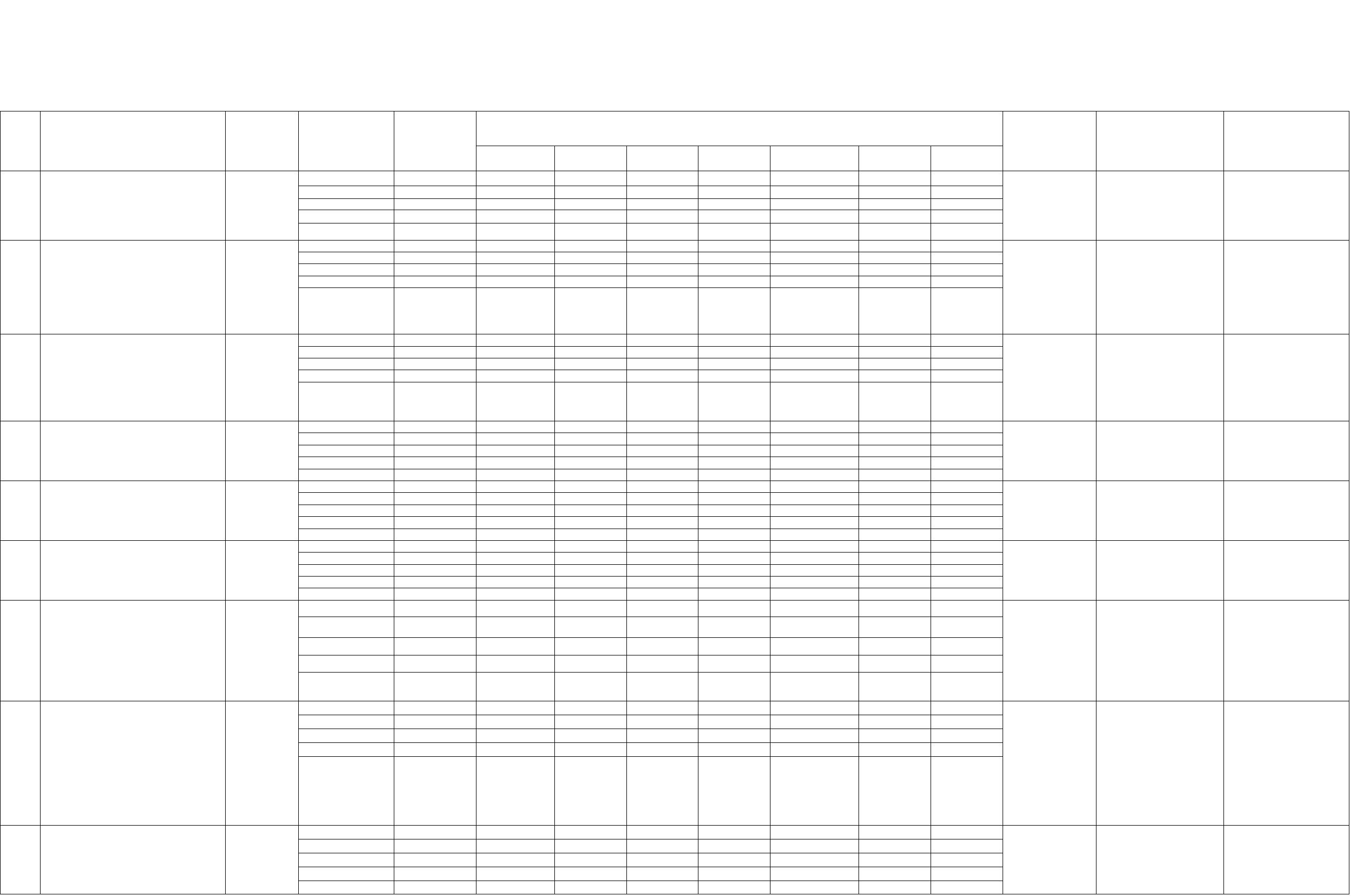 Целевая статьярасходовместногоГлавныеОбоснование, наличиепроектной документации,заключение государственнойэкспертизыПотребность всредствах (тыс.руб.)в том числе по годам (тыс. руб.)2021Наименование муниципальной программы,подпрограммы, мероприятияраспорядители(распорядители )средств программыОжидаемые результаты,целевые показатели№ п/пИсточники средствбюджета2018201920202022202320241.1.2.2 Капитальный ремонт большого зрительногозала ДК "Меридиан" в городе ВилючинскеКамчатского краяВСЕГО0.000000.000000.000000.000000.000000.000000.000000.000000.000000.000000.000000.000000.000000.000000.000000.000000.000000.000000.000000.000000.000000.000000.000000.000000.000000.000000.000000.000000.000000.000000.000000.00000федеральный бюджеткраевой бюджетместный бюджетПСД, справка ГЭ онепроведении экспертизы №1.9-535 от 05.09.13 г., Актосмотра от 03.06.15 г.Отдел культуры ВГО,Отдел архитектуры иградостроительства0.000000.000000.000000.000000.000000.000000.000000.00000привлеченные средстваВСЕГО1.1.2.3 Капитальный ремонт кровли здания ДОФ,расположенного по адресу: Камчатский край,г. Вилючинск, ул. Вилкова, д.3523,902.605760.000000.000000.000000.000000.000000.000000.000000.000000.000000.0000013,726.658360.0000010,175.947400.000000.000000.000000.000000.000000.000000.000000.000000.000000.000000.000000.000000.000000.000000.000000.000000.000000.000000.000000.000000.000000.000000.000000.000000.000000.000000.000000.000000.000000.000000.000000.000000.000000.000000.000000.000000.00000федеральный бюджеткраевой бюджетПСД, справка ГЭ об отказе впроведении экспертизы №1.9-535 от 05.09.13 г.0.000000.000000.00000Отдел культуры ВГОместный бюджетпривлеченные средстваВСЕГО23,902.605760.0000013,726.658360.0000010,175.947400.000001.1.2.3.1 Капитальный ремонт кровли здания ДОФ,расположенного по адресу: Камчатский край,г. Вилючинск, ул. Вилкова, д.35 (СМР)13,726.658360.0000013,726.658360.000000.00000федеральный бюджеткраевой бюджет0.000000.000000.000000.00000Отдел ахитектуры иградостроительства071016636007101663500710166410ПСДместный бюджет13,726.6583613,726.658360.000000.000000.000000.000000.000000.000000.000000.000000.00000привлеченные средстваВСЕГО1.1.2.3.2 Государственная экспертиза документации пообъекту "Капитальный ремонт кровли зданияДОФ, расположенного по адресу: Камчатскийкрай, г. Вилючинск, ул. Вилкова, д.35"0.000000.000000.000000.000000.000000.000000.000000.000000.000000.000000.000000.000000.000000.000000.000000.000000.000000.000000.000000.000000.000000.000000.000000.000000.000000.000000.000000.000000.000000.000000.000000.00000федеральный бюджеткраевой бюджетместный бюджетОтдел культуры ВГОСмета0.000000.000000.000000.000000.000000.000000.000000.00000привлеченные средстваВСЕГО1.1.2.3.3. Капитальный ремонт помещений здания ДОФ, поврежденных в результате залития,10,120.947400.000000.000000.000000.000000.000000.000000.000000.000000.0000010,120.947400.000000.000000.000000.000000.000000.000000.000000.000000.000000.000000.000000.000000.000000.000000.000000.000000.00000федеральный бюджеткраевой бюджетпроизошедшего в ходе выполнения работ покапитальному ремонту кровли здания ДОФ сэлементами усиления конструкций покрытия0.000000.00000отдел архитектуры иградостроительствасметный расчет, комерческоепредложениеместный бюджет10,120.9474010,120.947400.000000.000000.000000.000000.000000.000000.000000.00000привлеченные средстваВСЕГО1.1.2.3.4 Разработка рабочей документации покапитальному ремонту помещений зданияДОФ поврежденных в результате залития,произошедшего в ходе выполнения работ покапитальному ремонту кровли здания ДОФ сэлементами усиления конструкций покрытия55.000000.000000.0000055.000000.000000.000000.000000.000000.000000.000000.000000.0000055.000000.000000.0000055.000000.000000.000000.000000.000000.000000.000000.000000.000000.000000.000000.000000.000000.000000.000000.000000.00000федеральный бюджеткраевой бюджетотдел архитектуры иградостроительства0710166410ПСДместный бюджет0.000000.000000.000000.000000.000000.000000.000000.00000привлеченные средстваВСЕГО1.1.2.4 Капитальный ремонт кровли здания ДОФ сэлементами усиления конструкций покрытий20.000000.0000020.000000.000000.0000020.000000.00000120.602530.000000.00000120.602530.000000.000000.000000.000000.000000.000000.000000.000000.000000.000000.000000.000000.000000.000000.000000.000000.000000.000000.000000.000001,151.709510.000000.000001,151.709510.000000.000000.000000.000000.000000.000000.000000.000000.000000.000000.000000.000000.000000.000000.000000.000000.000000.000000.000000.000000.000000.000000.000000.000000.000000.000000.000000.000000.000000.000000.000000.000000.000000.000000.000000.000000.000000.000000.000000.000000.000000.000000.000000.000000.000000.000000.000000.000000.000000.000000.000000.000000.000000.000000.000000.000000.000000.000000.000000.000000.000000.000000.000000.000000.000000.000000.000000.000000.000000.000000.000000.000000.000000.000000.000000.000000.000000.000000.000000.000000.000000.000000.000000.000000.000000.000000.000000.000000.000000.000000.000000.000000.000000.000000.000000.000000.000000.000000.000000.00000федеральный бюджеткраевой бюджетместный бюджетпривлеченные средстваВСЕГО071016627007101662700.00000Отдел культуры ВГООтдел культуры ВГООтдел культуры ВГОПрайсы, расчет20.000000.00000120.602530.000000.00000120.602530.000001,151.709510.000000.000001,151.709510.000000.000001.1.2.5 Капитальный ремонт кровли здания ДОФ сэлементами усиления конструкций покрытийфедеральный бюджеткраевой бюджетместный бюджетпривлеченные средстваВСЕГОПСД, справка ГЭ онепроведении эксперотизы от12.11.2014 № 1.9-12741.1.2.6 Капитальный ремонт фасада здания ДК"Меридиан"ПСД, справка ГЭ об отказе впроведении экспертизы №1.9-806 от 14.07.14 г., проведенаукцион071014006407101660700710166400федеральный бюджеткраевой бюджетместный бюджетпривлеченные средстваВСЕГО1.1.2.7 Устройство наружного освещения фасадаздания и прилегающей территории здания ДК«Меридиан»ПСД, заключение ГЭдостоверности определениясметной стоимости № 1-1-1-6-0025-14 От 20.06.14 г.,федеральный бюджеткраевой бюджетместный бюджет0.000000.000000.0000007101400640710166090Отдел культуры ВГООтдел культуры ВГО0.000000.000000.000000.000000.000000.000000.000000.00000проведен аукционпривлеченные средстваВСЕГО1.1.2.8 Приобретение ОС для благоустройства фойебольшого зрительного зала ДК "Меридиан"0.000000.000000.000000.000000.000000.000000.000000.000000.000000.000000.000000.000000.000000.000000.000000.000000.000000.000000.000000.000000.000000.000000.000000.000000.000000.000000.000000.000000.000000.000000.000000.000000.000000.000000.000000.000000.000000.000000.000000.000000.000000.000000.000000.000000.000000.000000.000000.00000федеральный бюджеткраевой бюджетПрайсы, расчетПрайсы, расчетместный бюджетпривлеченные средства1.1.2.9 Приобретение ОС для демонстрациивидеокадров. Приобретение оборудования поуправлению световым оборудованием впаркетном зале, на уличной площадке.Генератор тумана.ВСЕГОфедеральный бюджеткраевой бюджетместный бюджет0.000000.000000.000000.000000.000000.000000.000000.000000.000000.000000.000000.000000.000000.000000.000000.000000.000000.000000.000000.000000.000000.000000.000000.00000Отдел культуры ВГО0.000000.000000.000000.000000.000000.000000.000000.000000.000000.000000.000000.000000.000000.000000.000000.00000привлеченные средства1.1.2.10 Приобретение ОС - комплект оборудованияВСЕГО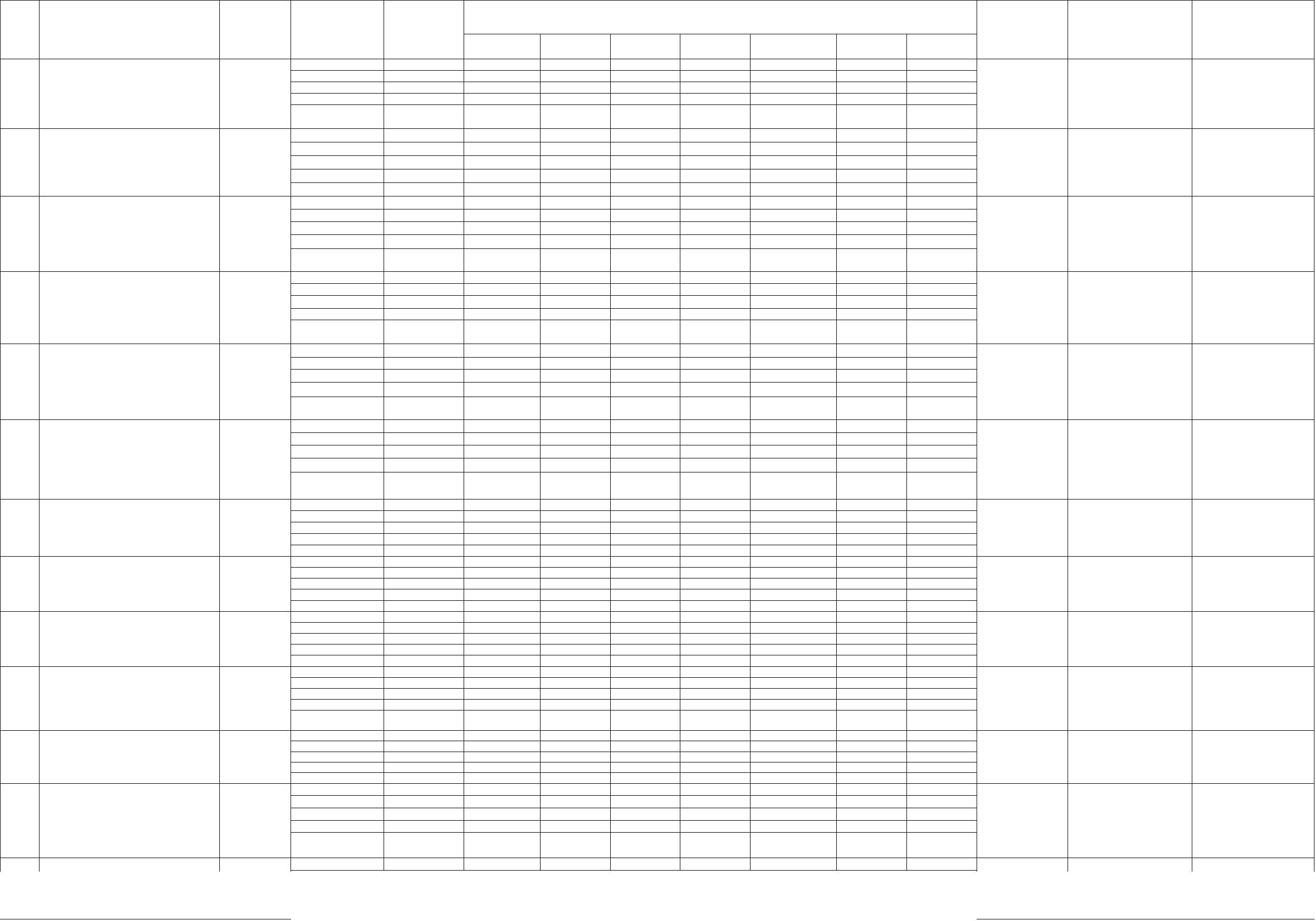 Целевая статьярасходовместногоГлавныеОбоснование, наличиепроектной документации,заключение государственнойэкспертизыПотребность всредствах (тыс.руб.)в том числе по годам (тыс. руб.)2021Наименование муниципальной программы,подпрограммы, мероприятияраспорядители(распорядители )средств программыОжидаемые результаты,целевые показатели№ п/пИсточники средствбюджета201820192020202220232024для мероприятий на открытых площадкахфедеральный бюджеткраевой бюджетместный бюджетпривлеченные средстваВСЕГО0.000000.000000.000000.000000.000000.000000.000000.000000.000000.000000.000000.000000.000000.000000.000000.000000.000000.000000.000000.000000.000000.000000.000000.000000.000000.000000.000000.000000.000000.000000.000000.000000.000000.000000.000000.000000.000000.000000.000000.000000.000000.000000.000000.000000.000000.000000.000000.000000.000000.000000.000000.000000.000000.000000.000000.000000.000000.000000.000000.000000.000000.000000.000000.000000.000000.000000.000000.000000.000000.000000.000000.000000.000000.000000.000000.000000.000000.000000.000000.000000.000000.000000.000000.000000.000000.000000.000000.000000.000000.000000.000000.000000.000000.000000.000000.000000.000000.000000.000000.000000.000000.000000.000000.000000.000000.000000.000000.000000.000000.000000.000000.000000.000000.000000.000000.000000.000000.000000.000000.000000.000000.000000.000000.000000.000000.000000.000000.000000.000000.000000.000000.000000.000000.000000.000000.000000.000000.000000.000000.000000.000000.000000.000000.000000.000000.000000.000000.000000.000000.000000.000000.000000.000000.000000.000000.000000.000000.000000.000000.000000.000000.000000.000000.000000.000000.000000.000000.000000.000000.000000.000000.000000.000000.000000.000000.000000.000000.000000.000000.000000.000000.000000.000000.000000.000000.000000.000000.000000.000000.000000.000000.000000.000000.000000.000000.000000.000000.000000.000000.000000.000000.000000.000000.000000.000000.000000.000000.000000.000000.000000.000000.000000.000000.000000.000000.000000.000000.000000.000000.000000.000000.000000.000000.000000.00000Отдел культуры ВГОПрайсы, расчет1.1.2.11 Приобретение ОС - комплект оборудованиядля массовых праздников ДК "Меридиан"федеральный бюджеткраевой бюджетместный бюджетпривлеченные средстваВСЕГООтдел культуры ВГООтдел культуры ВГОПрайсы, расчетПрайсы, расчет1.1.2.12 Приобретение ОС - комплектующие длямодернизации системы видеонаблюденияДОФфедеральный бюджеткраевой бюджетместный бюджетпривлеченные средстваВСЕГО1.1.2.13 Приобретение ОС - комплект оборудованиядля пароувлажнения помещений ДОФфедеральный бюджеткраевой бюджетместный бюджетпривлеченные средстваВСЕГООтдел культуры ВГООтдел культуры ВГООтдел культуры ВГОПрайсы, расчетПрайсы, расчетПрайсы, расчет1.1.2.14 Приобретение ОС -осветительноеоборудование ДОФфедеральный бюджеткраевой бюджетместный бюджетпривлеченные средстваВСЕГО0.000000.000000.000000.000000.000000.000000.000000.000000.000000.000000.000000.000000.000000.000000.000001.1.2.15 Приобретение ОС - комплект оборудованиядля массовых праздников ДОФфедеральный бюджеткраевой бюджетместный бюджетпривлеченные средства1.1.2.16 Капитальный ремонт помещений 1,2,3 этажейздания ДК "Меридиан"ВСЕГО0.000000.000000.000000.000000.000000.000000.000000.000000.000000.000000.000000.000000.000000.000000.000000.000000.000000.000000.000000.000000.000000.000000.000000.000000.000000.000000.000000.000000.000000.000000.000000.000000.000000.000000.000000.000000.000000.000000.000000.000000.000000.000000.000000.000000.000000.000000.000000.000000.000000.000000.000000.000000.000000.000000.000000.000000.000000.000000.000000.000000.000000.000000.00000федеральный бюджеткраевой бюджетПСД , справка ГЭ от12.11.2014 № 1.9-1194 онепроведении экспертизыОтдел культуры ВГООтдел культуры ВГОместный бюджетпривлеченные средства1.1.2.17 Капитальный ремонт культурно - спортивногокомплекса ДК "Меридиан"ВСЕГОПСД , письмо Министерствастроительства и ЖКХ от24.07.2014 № 14230-ОГ/06,письмо ГЭ от 02.10.14 3 1.9-1084 о непроведениифедеральный бюджеткраевой бюджетместный бюджет07101661300.000000.000000.000000.000000.000000.000000.000000.00000экспертизыпривлеченные средстваВСЕГО1.1.2.18 Приобретение компьютерной техники МБУКДК0.000000.000000.000000.000000.000000.000000.000000.000000.000000.000000.000000.000000.000000.000000.000000.000000.000000.000000.000000.000000.000000.000000.000000.000000.000000.000000.000000.000000.000000.000000.000000.000000.000000.000000.000000.000000.000000.000000.000000.000000.000000.000000.000000.000000.000000.000000.000000.000000.000000.000000.000000.000000.000000.000000.000000.000000.000000.000000.000000.000000.000000.000000.000000.000000.000000.000000.000000.000000.000000.000000.000000.000000.000000.000000.000000.000000.000000.000000.000000.000000.000000.000000.000000.000000.000000.000000.000000.000000.000000.000000.000000.000000.000000.000000.000000.000000.000000.000000.000000.000000.000000.000000.000000.000000.000000.000000.000000.000000.000000.000000.000000.000000.000000.000000.000000.000000.000000.000000.000000.000000.000000.000000.000000.000000.000000.000000.000000.000000.000000.000000.000000.000000.000000.000000.000000.000000.000000.000000.000000.000000.000000.000000.000000.000000.000000.000000.000000.000000.000000.00000федеральный бюджеткраевой бюджетместный бюджетпривлеченные средстваВСЕГООтдел культуры ВГООтдел культуры ВГООтдел культуры ВГООтдел культуры ВГОПрайсы, расчетПрайсы, расчетПрайсы, расчетПрайсы, расчет0.000000.000000.000000.000001.1.2.19 Модернизация оборудования сценическогокомплекса ДОФфедеральный бюджеткраевой бюджетместный бюджетпривлеченные средстваВСЕГО0.000000.000000.000000.000001.1.2.20 Приобретение одежды сцены ДОФ1.1.2.21 Приобретение мягкой мебели ДОФфедеральный бюджеткраевой бюджетместный бюджетпривлеченные средстваВСЕГО0.000000.000000.000000.00000федеральный бюджеткраевой бюджетместный бюджетпривлеченные средства0.000000.000000.000000.000000.000000.000001.1.2.22 Приобретение мойки высокого давления(Керхер)ВСЕГОфедеральный бюджеткраевой бюджетместный бюджетпривлеченные средства0.000000.000000.000000.000000.000000.000000.000000.000000.000000.000000.000000.000000.000000.000000.000000.000000.000000.000000.000000.000000.000000.000000.000000.000000.000000.000000.000000.00000Отдел культуры ВГОПрайсы, расчет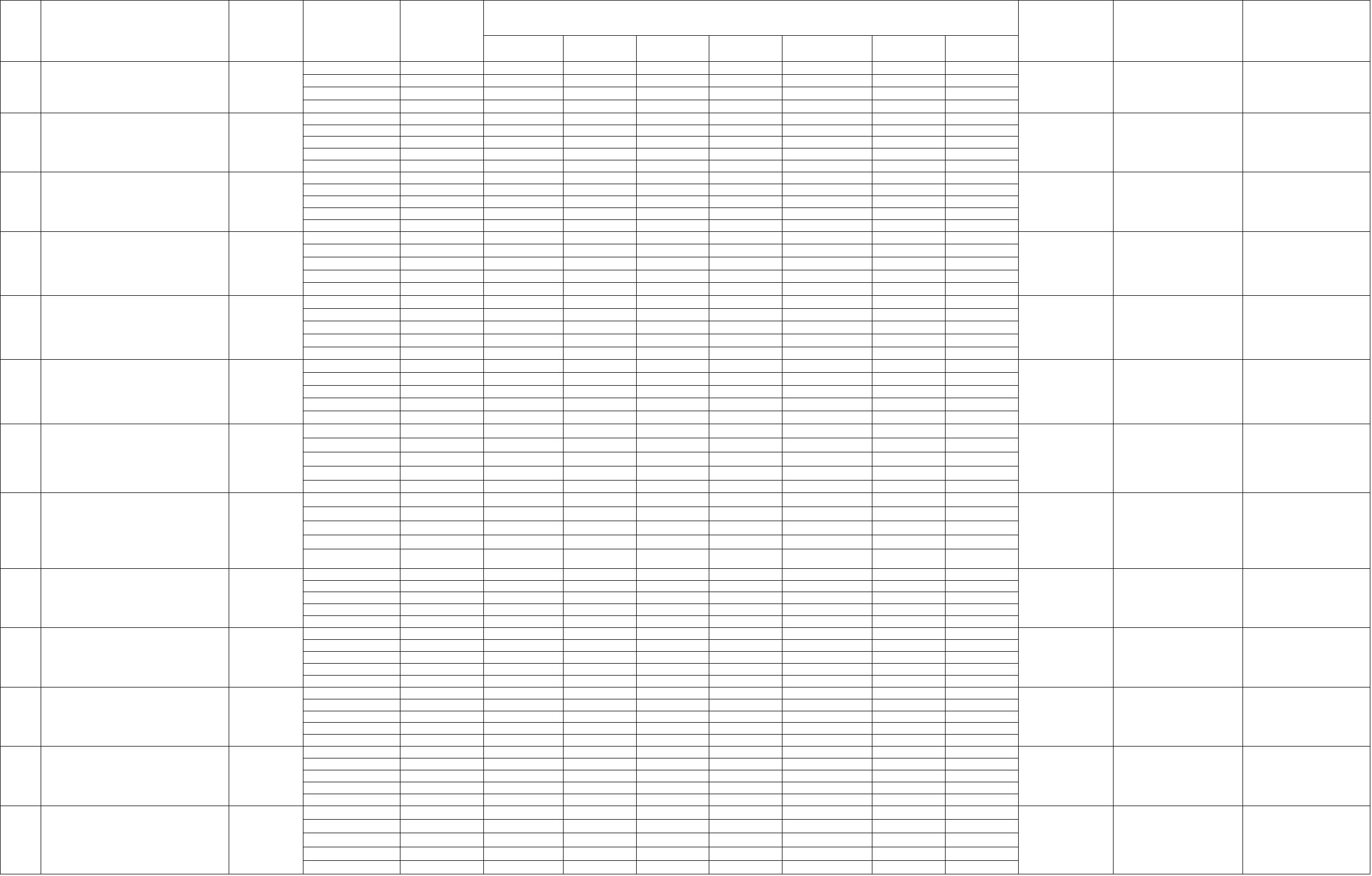 Целевая статьярасходовместногоГлавныеОбоснование, наличиепроектной документации,заключение государственнойэкспертизыПотребность всредствах (тыс.руб.)в том числе по годам (тыс. руб.)2021Наименование муниципальной программы,подпрограммы, мероприятияраспорядители(распорядители )средств программыОжидаемые результаты,целевые показатели№ п/пИсточники средствбюджета2018201920202022202320241.1.2.23 Помывка фасадов зданий МБУК ДКВСЕГО0.000000.000000.000000.000000.000000.000000.000000.000000.000000.000000.000000.000000.000000.000000.000000.000000.000000.000000.000000.000000.000000.000000.000000.000000.000000.000000.000000.000000.000000.000000.00000федеральный бюджеткраевой бюджетместный бюджетОтдел культуры ВГОПрайсы, расчетпривлеченные средстваВСЕГО0.000000.000000.000000.000000.000000.000000.000000.000000.000000.000000.000000.000000.000000.000000.000000.000000.000000.000000.000000.000000.000000.000000.000000.000000.000000.000000.000000.000000.000000.000000.000000.000000.000000.000000.000000.000000.000000.000000.000000.000001.1.2.24 Капитальный ремонт кровли здания ДК"Меридиан" (ПСД)федеральный бюджеткраевой бюджетместный бюджет0710166290Отдел культуры ВГООтдел культуры ВГОПрайсы, расчетПрайсы, расчет0.000000.000000.000000.000000.000000.000000.000000.000000.000000.000000.000000.000000.000000.000000.000000.000000.000000.000000.000000.000000.000000.000000.000000.000000.000000.000000.000000.000000.000000.000000.000000.000000.000000.000000.000000.000000.000000.000000.000000.000000.000000.000000.000000.000000.000000.00000привлеченные средстваВСЕГО1.1.2.25 Ямочный ремонт асфальтового покрытиятерриторий ДК и ДОФфедеральный бюджеткраевой бюджетместный бюджетпривлеченные средства0.000000.000001.1.2.26 Корректировка проектно-сметнойдокументации по объекту «Устройство1,400.000000.000001,400.000000.000000.000000.000000.000000.000000.000000.000000.000000.000000.000000.00000пожарных резервуаров. Капитальный ремонтузла управления и систем автоматическогопожаротушения» на «Устройство пожарныхрезервуаров. Реконструкция узла управления исистемы автоматического пожаротушенияздания ДК «Меридиан» с получениемВСЕГО0.00000Заключение ГАУ"Государтсвенная экспертизапроектной документацииКамчатского края" от 20.11.14№ 1.9-1232федеральный бюджет0710166060Отдел культуры ВГО0.000001,400.000000.000000.000001,400.000000.000000.000000.000000.000000.000000.000000.000000.000000.000000.000000.000000.000000.000000.000000.000000.000000.000000.000000.00000краевой бюджетместный бюджетположительного заключения государственнойэкспертизы проектно-сметной документациипривлеченные средства1.1.2.27 Проведение работ по геодезическимизысканиям по мероприятию "Устройствопожарного резервуара. Реконструкция узлауправления и системы автоматическогопожаротушения здания ДК "Меридиан"ВСЕГО0.000000.000000.000000.000000.000000.000000.000000.000000.000000.000000.000000.000000.000000.000000.000000.000000.000000.000000.000000.000000.000000.000000.000000.000000.000000.000000.000000.000000.000000.000000.000000.00000федеральный бюджеткраевой бюджетместный бюджетТехнический отчет по ИГИ№200/2016-нн0710166140Отдел культуры ВГО0.000000.000000.000000.000000.000000.000000.000000.00000привлеченные средстваВСЕГО1.1.2.28 Проведение работ по геологическимизысканиям по мероприятию "Устройствопожарного резервуара. Реконструкция узлауправления и системы автоматическогопожаротушения здания ДК "Меридиан"0.000000.000000.000000.000000.000000.000000.000000.000000.000000.000000.000000.000000.000000.000000.000000.000000.000000.000000.000000.000000.000000.000000.000000.000000.000000.000000.000000.000000.000000.000000.000000.000000.000000.000000.000000.000000.000000.000000.000000.00000федеральный бюджеткраевой бюджетместный бюджетТехнический отчет по ИГИ№200/2016-нн0710166150Отдел культуры ВГОпривлеченные средства1.1.2.29 Сейсмоусиление здания ДК "Меридиан" вгороде Вилючинске Камчатского края(устранение замечаний выявленныхВСЕГО0.000000.000000.000000.000000.000000.000000.000000.000000.000000.000000.000000.000000.000000.000000.000000.00000федеральный бюджетОтдел архитектуры иградостраительства071016612007101661600.000000.000000.000000.000000.000000.000000.000000.000000.000000.000000.000000.000000.000000.000000.000000.000000.000000.000000.000000.000000.000000.000000.000000.00000ПСДкраевой бюджетместный бюджетИнспекций Государственного строительногонадзора Камчатского края)привлеченные средства1.1.2.30 Усиление конструкций плит перекрытияпаркетного зала здания ДК "Меридиан" (ПИР)0.000000.000000.000000.000000.000000.000000.000000.00000ВСЕГОфедеральный бюджеткраевой бюджет0.000000.000000.000000.000000.000000.000000.000000.000000.000000.000000.000000.000000.000000.000000.000000.000000.000000.000000.000000.000000.000000.000000.000000.000000.000000.000000.000000.000000.000000.000000.000000.000000.000000.000000.000000.000000.000000.000000.000000.000000.000000.000000.000000.000000.000000.000000.000000.00000ПСД, заключение ГЭ №41-1-1-2-0064-16 от 09.09.2016Отдел культуры ВГОместный бюджетпривлеченные средства1.1.2.31 Усиление конструкций покрытиясценического комплекса здания ДОФ (ПИР иСМР)ВСЕГОфедеральный бюджетОтдел культуры ВГО,отдел архитектуры иградостраителства07101663300710166170ПСД, заключение ГЭ №41-1-1-2-0063-16 от 09.09.2016краевой бюджетместный бюджет0.000000.000000.000000.000000.000000.000000.000000.000000.000000.000000.000000.000000.000000.000000.000000.000000.000000.000000.000000.000000.000000.000000.000000.00000привлеченные средства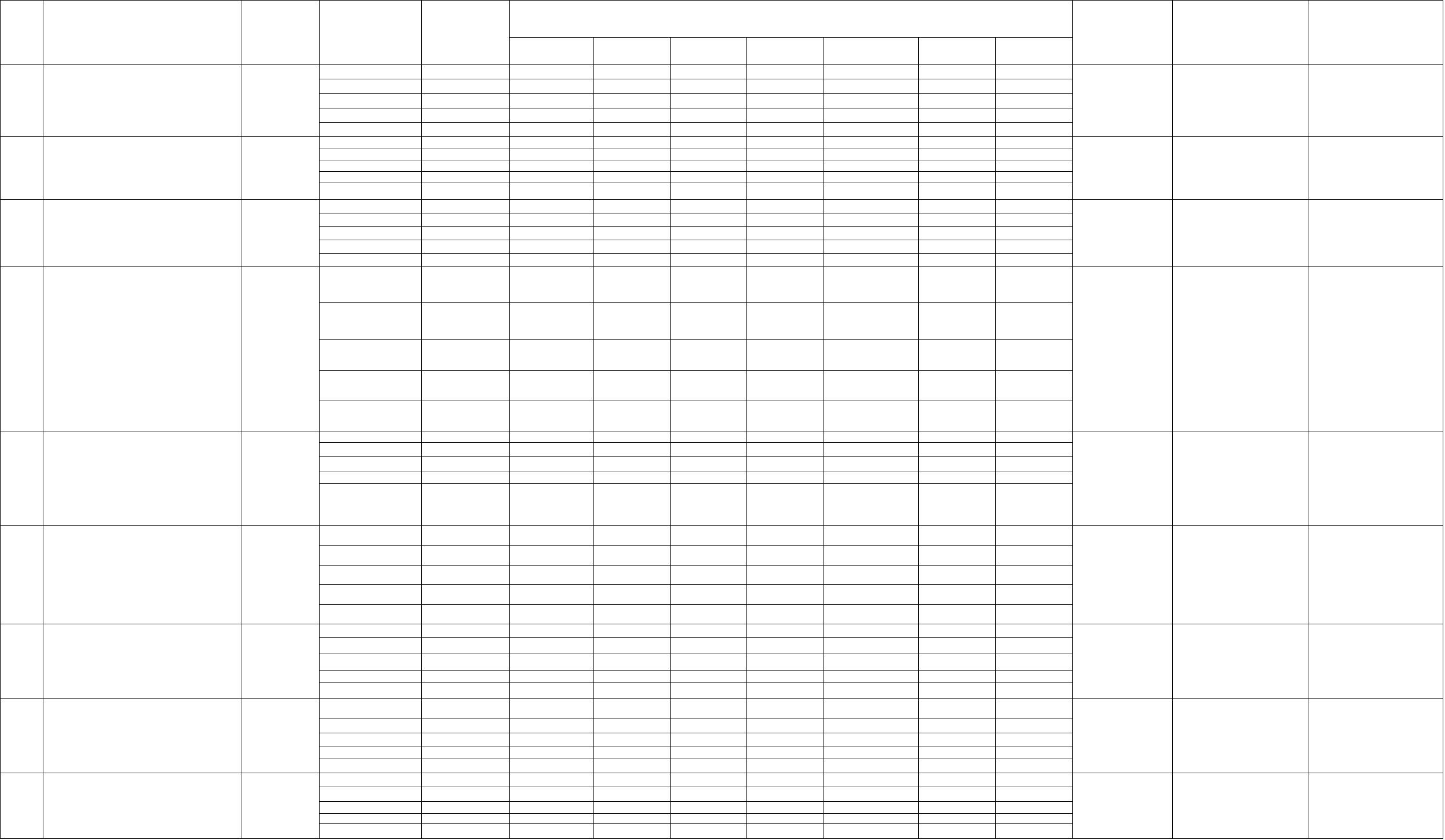 Целевая статьярасходовместногоГлавныеОбоснование, наличиепроектной документации,заключение государственнойэкспертизыПотребность всредствах (тыс.руб.)в том числе по годам (тыс. руб.)2021Наименование муниципальной программы,подпрограммы, мероприятияраспорядители(распорядители )средств программыОжидаемые результаты,целевые показатели№ п/пИсточники средствВСЕГОбюджета2018201920202022202320241.1.2.32 Техническое обследование покрытий иперекрытий ДОФ0.000000.000000.000000.000000.000000.000000.000000.00000федеральный бюджеткраевой бюджет0.000000.000000.000000.000000.000000.000000.000000.000000.000000.000000.000000.000000.000000.000000.000000.000000.000000.000000.000000.000000.000000.000000.000000.00000Отчет и заключение № 1510-07107101661800710166200Отдел культуры ВГООтдел культуры ВГОместный бюджетпривлеченные средства0.000000.000000.000000.000000.000000.000000.000000.000000.000000.000000.000000.000000.000000.000000.000000.000000.000000.000000.000000.000000.000000.000000.000000.000000.000000.000000.000000.000000.000000.000000.000000.000000.000000.000000.000000.000000.000000.000000.000000.000000.000000.000000.000000.000000.000000.000000.000000.000001.1.2.33 Техническое обследование покрытий иперекрытий ДК "Меридиан"ВСЕГОфедеральный бюджеткраевой бюджетместный бюджетпривлеченные средстваОтчет и заключение № 1510-0731.1.2.34 Крытый навес для оборудования,пристроенный к зрительному залу культурно-спортивного комплекса здания ДК"Меридиан", расположенного по адресу:Камчатский край, г.Вилючинск, мкр.Центральный, д.10.000000.000000.000000.000000.000000.000000.000000.000000.000000.000000.000000.000000.000000.000000.000000.000000.000000.000000.000000.000000.000000.000000.000000.000000.000000.000000.000000.000000.000000.000000.000000.000000.000000.000000.000000.000000.000000.000000.000000.00000ВСЕГОПСД, заключение одостоверности сметнойстоимости № 241/п от06.09.2016федеральный бюджеткраевой бюджетместный бюджет071016220Отдел культуры ВГОпривлеченные средства1.1.2.35 Ремонт, изготовление и монтажпротивопожарной лестницы послекапитального ремонта фасада здания ДК"Меридиан"0.000000.000000.000000.000000.000000.000000.000000.000000.000000.000000.000000.000000.000000.000000.000000.00000ВСЕГОфедеральный бюджет07101662300710166240Отдел культуры ВГООтдел культуры ВГОСметакраевой бюджетместный бюджет0.000000.000000.000000.000000.000000.000000.000000.000000.000000.000000.000000.000000.000000.000000.000000.000000.000000.000000.000000.000000.000000.000000.000000.00000привлеченные средстваВСЕГО1.1.2.36 Тамбур перед входом в культурно-спортивныйкомплекс ДК "Меридиан"0.000000.000000.000000.000000.000000.000000.000000.000000.000000.000000.000000.000000.000000.000000.000000.000000.000000.000000.000000.000000.000000.000000.000000.00000федеральный бюджетКоммерческое предложение,прайслисткраевой бюджет0.000000.000000.000000.000000.000000.000000.000000.000000.000000.000000.000000.000000.000000.000000.000000.000000.000000.000000.000000.000000.000000.000000.000000.000000.000000.000000.000000.000000.000000.000000.000000.00000местный бюджетпривлеченные средстваВСЕГО1.1.2.37 Временное усиление плит покрытиязрительного зала здания ДОФ в г. ВилючинскеКамчатского края (ПСД)федеральный бюджет071016625007101662600.000000.000000.000000.000000.000000.000000.000000.000000.000000.000000.000000.000000.000000.000000.000000.000000.000000.000000.000000.000000.000000.000000.000000.00000Отдел культуры ВГООтдел культуры ВГОПСДПСДкраевой бюджетместный бюджетпривлеченные средства1.1.2.38 Усиление конструкций покрытия здания ДОФв г. Вилючинске Камчатского края0.000000.000000.000000.000000.000000.000000.000000.00000ВСЕГОфедеральный бюджеткраевой бюджет0.000000.000000.000000.000000.000000.000000.000000.000000.000000.000000.000000.000000.000000.000000.000000.000000.000000.000000.000000.000000.000000.000000.000000.000000.000000.000000.000000.000000.000000.000000.000000.00000местный бюджетпривлеченные средства1.1.2.39 Усиление плит перекрытия зрительного залаздания ДК "Меридиан" (ПСД)0.000000.000000.000000.000000.000000.000000.000000.000000.000000.000000.000000.000000.000000.000000.000000.000000.000000.000000.000000.000000.000000.000000.000000.00000ВСЕГОфедеральный бюджет0710166300краевой бюджетОтдел культуры ВГООтдел культуры ВГОПСД0.000000.000000.000000.000000.000000.000000.000000.000000.000000.000000.000000.000000.000000.000000.000000.000000.000000.000000.000000.000000.000000.000000.000000.000000.000000.000000.000000.000000.000000.000000.000000.000000.000000.000000.000000.000000.000000.000000.000000.000000.000000.000000.000000.000000.000000.000000.000000.000000.000000.000000.000000.000000.000000.000000.000000.00000местный бюджетпривлеченные средства1.1.2.40 Ремонт карнизных плит здания ДК"Меридиан"ВСЕГОфедеральный бюджеткраевой бюджетместный бюджетпривлеченные средства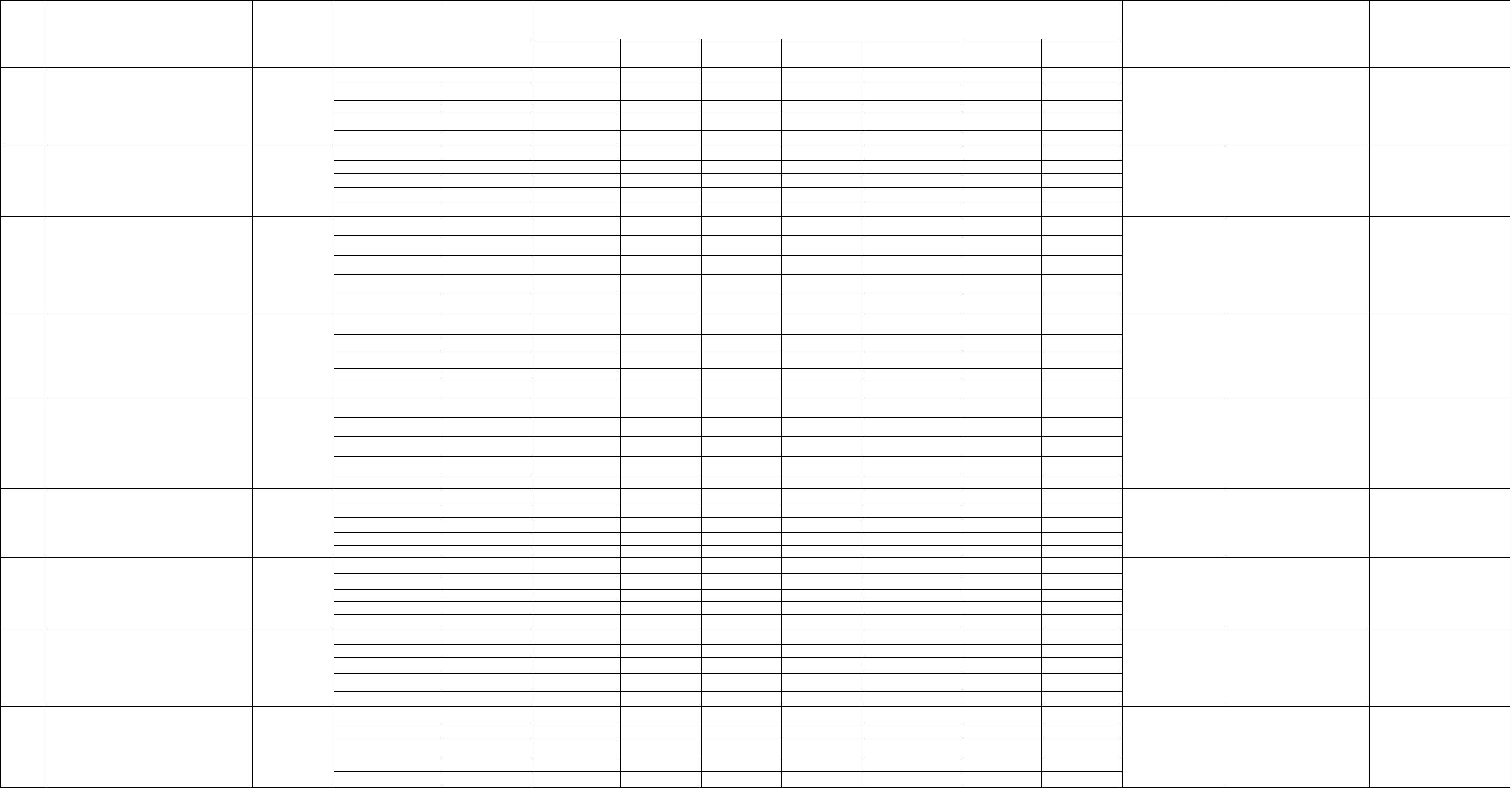 Целевая статьярасходовместногоГлавныеОбоснование, наличиепроектной документации,заключение государственнойэкспертизыПотребность всредствах (тыс.руб.)в том числе по годам (тыс. руб.)2021Наименование муниципальной программы,подпрограммы, мероприятияраспорядители(распорядители )средств программыОжидаемые результаты,целевые показатели№ п/пИсточники средствбюджета2018201920202022202320241.1.2.41 Усиление конструкций покрытия паркетногозала площадью 210 м2 здания ДК "Меридиан",расположенного по адресу: Камчатский край,г. Вилючинск, мкр. Центральный, д. 10.000000.000000.000000.000000.000000.000000.000000.000000.000000.000000.000000.000000.000000.000000.000000.000000.000000.000000.000000.000000.000000.000000.000000.000000.000000.000000.000000.000000.000000.000000.000000.000000.000000.000000.000000.000000.000000.000000.000000.000000.000000.000000.000000.000000.000000.000000.000000.000000.000000.000000.000000.000000.000000.000000.000000.000000.000000.000000.000000.000000.000000.000000.000000.000000.000000.000000.000000.000000.000000.000000.000000.000000.000000.000000.000000.000000.000000.000000.000000.000000.000000.000000.000000.000000.000000.000000.000000.000000.000000.000000.000000.000000.000000.000000.000000.000000.000000.000000.000000.000000.000000.000000.000000.000000.000000.000000.000000.000000.000000.000000.000000.000000.000000.000000.000000.000000.000000.000000.000000.000000.000000.000000.000000.000000.000000.000000.000000.000000.000000.000000.000000.000000.000000.000000.000000.000000.000000.000000.000000.000000.000000.000000.000000.000000.000000.000000.000000.000000.000000.000000.000000.000000.000000.000000.000000.000000.000000.000000.000000.000000.000000.000000.000000.000000.000000.000000.000000.000000.000000.000000.000000.000000.000000.000000.000000.000000.000000.000000.000000.000000.000000.000000.000000.000000.000000.000000.000000.000000.000000.000000.000000.000000.000000.000000.000000.000000.000000.000000.000000.000000.000000.000000.000000.000000.000000.000000.000000.000000.000000.000000.000000.000000.000000.000000.000000.000000.000000.000000.000000.000000.000000.000000.000000.000000.000000.000000.000000.000000.000000.000000.000000.000000.000000.000000.000000.000000.000000.000000.000000.000000.000000.000000.000000.000000.000000.000000.000000.000000.000000.000000.000000.000000.000000.000000.000000.000000.000000.000000.000000.000000.000000.000000.000000.000000.000000.000000.000000.000000.000000.000000.000000.000000.000000.000000.000000.000000.000000.000000.000000.000000.000000.000000.000000.000000.000000.000000.000000.000000.000000.000000.000000.000000.000000.000000.000000.000000.000000.000000.000000.000000.000000.000000.000000.000000.000000.000000.000000.000000.000000.000000.000000.000000.000000.000000.000000.000000.000000.000000.000000.000000.000000.000000.000000.000000.000000.000000.000000.000000.000000.000000.000000.000000.000000.000000.000000.000000.000000.000000.000000.000000.000000.000000.000000.000000.000000.000000.000000.000000.000000.000000.000000.000000.000000.000000.000000.000000.000000.000000.000000.00000ВСЕГОфедеральный бюджетОтдел архитектуры иградостроительства0710166320071016633007101663400710180440краевой бюджетместный бюджетпривлеченные средства1.1.2.42 Усиление конструкций покрытиясценического комплекса площадью 216 м2здания ДОФ, расположенного по адресу:Камчатский край, г. Вилючинск, ул. Вилкова,д. 35ВСЕГОфедеральный бюджетОтдел архитектуры иградостроительствакраевой бюджетместный бюджетпривлеченные средства1.1.2.43 Усиление конструкций покрытия здания ДОФ,расположенного по адресу: Камчатский край,г. Вилючинск, ул. Вилкова, д. 35ВСЕГОфедеральный бюджетОтдел архитектуры иградостраительствакраевой бюджетместный бюджетпривлеченные средства1.1.2.44 Реализация наказов избирателей ДумыВилючинского городского округа -Изготовление поручней и ограждающихконструкций окон на лестничных маршах ДК"Меридиан"ВСЕГОфедеральный бюджеткраевой бюджетОтдел культуры ВГООтдел культуры ВГООтдел культуры ВГООтдел культуры ВГООтдел культуры ВГООтдел культуры ВГОместный бюджетпривлеченные средства1.1.2.45 Капитальный ремонт кровли здания Дворцакультуры "Меридиан", расположенного поадресу: Камчатский край, г. Вилючинск, мкр.Центральный, д.1 (СМР)ВСЕГОфедеральный бюджеткраевой бюджетместный бюджетпривлеченные средства1.1.2.46 Благоустройство территории здания ДК"Меридиан", расположенного по адресу:Камчатский край, г. Вилючинск, мкр.Центральный, д 1 (капитальный ремонт,благоустройство) (СМР)ВСЕГОфедеральный бюджеткраевой бюджетместный бюджетпривлеченные средства1.1.2.47 Благоустройство территории здания ДК"Меридиан", расположенного по адресу:Камчатский кра й, г. Вилючинск, мкр.Центральный, д.1. (капитальное строительствогаража (СМР)ВСЕГОфедеральный бюджеткраевой бюджетместный бюджетпривлеченные средства1.1.2.48 Усиление плит перекрытия зрительного залаздания ДК "Меридиан" (СМР)ВСЕГОфедеральный бюджеткраевой бюджетместный бюджетпривлеченные средства1.1.2.49 Устройство пожарной лестницы междублоками 1 и 7 здания ДК "Меридиан"ВСЕГОфедеральный бюджетрасположенного по адресу: Камчатский крайг. Вилючинск мкр. Центральный д.1 (СМР)краевой бюджетместный бюджетпривлеченные средства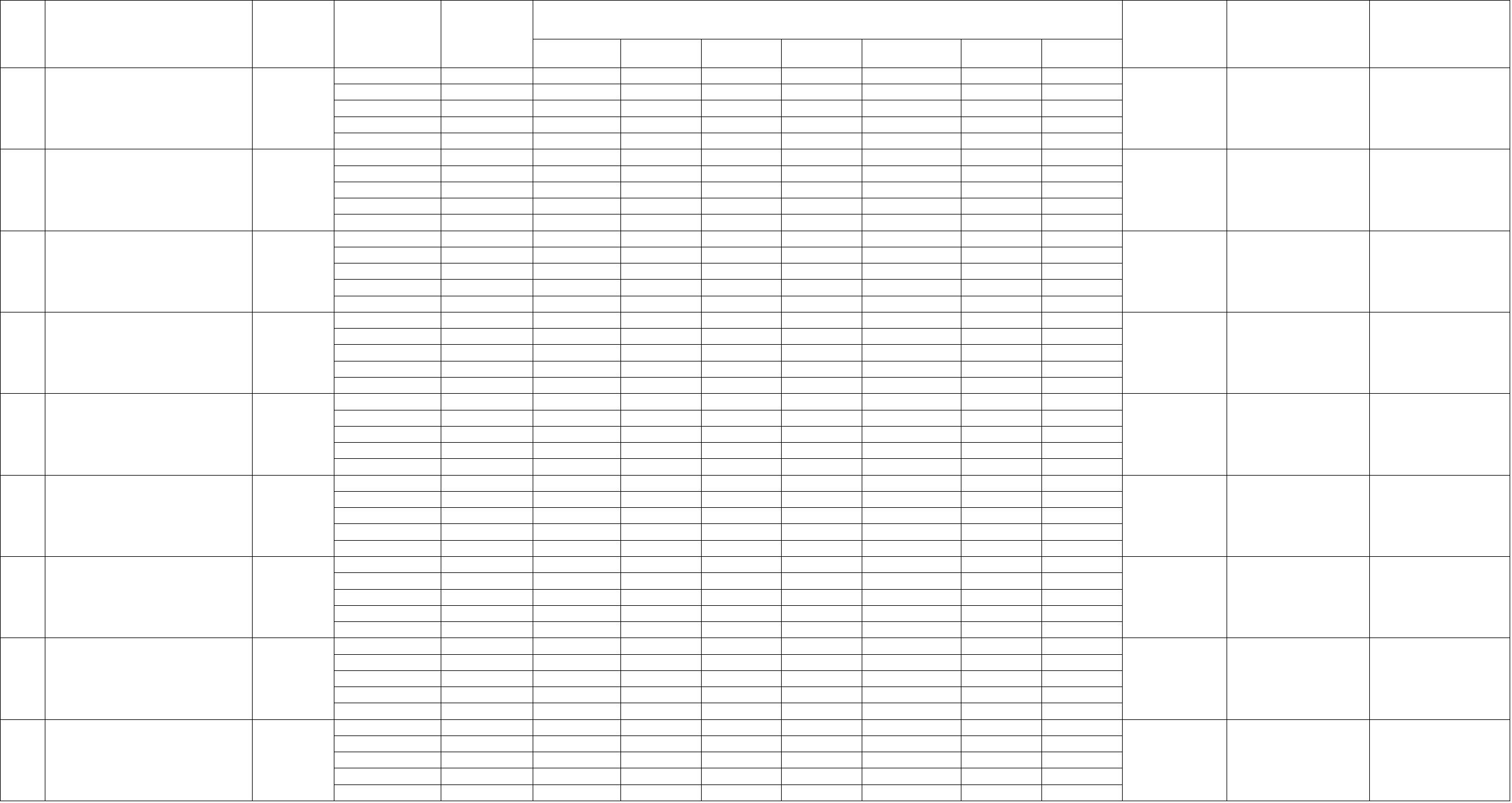 Целевая статьярасходовместногоГлавныеОбоснование, наличиепроектной документации,заключение государственнойэкспертизыПотребность всредствах (тыс.руб.)в том числе по годам (тыс. руб.)2021Наименование муниципальной программы,подпрограммы, мероприятияраспорядители(распорядители )средств программыОжидаемые результаты,целевые показатели№ п/пИсточники средствбюджета2018201920202022202320241.1.2.50 "Устройство конструкции потолка паркетногозала площадью 210 м.кв здания ДК"Меридиан" расположенного по адресу:Камчатский край г. Вилючинск мкр.Центральный д.1 (СМР)0.000000.000000.000000.000000.000000.000000.000000.000000.000000.000000.000000.000000.000000.000000.000000.000000.000000.000000.000000.000000.000000.000000.000000.000000.000000.000000.000000.000000.000000.000000.000000.000000.000000.000000.000000.000000.000000.000000.000000.000000.000000.000000.000000.000000.000000.000000.000000.000000.000000.000000.000000.000000.000000.000000.000000.000000.000000.000000.000000.000000.000000.000000.000000.000000.000000.000000.000000.000000.000000.000000.000000.000000.000000.000000.000000.000000.000000.000000.000000.000000.000000.000000.000000.000000.000000.000000.000000.000000.000000.000000.000000.000000.000000.000000.000000.000000.000000.000000.000000.000000.000000.000000.000000.000000.000000.000000.000000.000000.000000.000000.000000.000000.000000.000000.000000.000000.000000.000000.000000.000000.000000.000000.000000.000000.000000.000000.000000.000000.000000.000000.000000.000000.000000.000000.000000.000000.000000.000000.000000.000000.000000.000000.000000.000000.000000.000000.000000.000000.000000.000000.000000.000000.000000.000000.000000.000000.000000.000000.000000.000000.000000.000000.000000.000000.000000.000000.000000.000000.000000.000000.000000.000000.000000.000000.000000.000000.000000.000000.000000.000000.000000.000000.000000.000000.000000.000000.000000.000000.000000.000000.000000.000000.000000.000000.000000.000000.000000.000000.000000.000000.000000.000000.000000.000000.000000.000000.000000.000000.000000.000000.000000.000000.000000.000000.000000.000000.000000.000000.000000.000000.000000.000000.000000.000000.000000.000000.000000.000000.000000.000000.000000.000000.000000.000000.000000.000000.000000.000000.000000.000000.000000.000000.000000.000000.000000.000000.000000.000000.000000.000000.000000.000000.000000.000000.000000.000000.000000.000000.000000.000000.000000.000000.000000.000000.000000.000000.000000.000000.000000.000000.000000.000000.000000.000000.000000.000000.000000.000000.000000.000000.000000.000000.000000.000000.000000.000000.000000.000000.000000.000000.000000.000000.000000.000000.000000.000000.000000.000000.000000.000000.000000.000000.000000.000000.000000.000000.000000.000000.000000.000000.000000.000000.000000.000000.000000.000000.000000.000000.000000.000000.000000.000000.000000.000000.000000.000000.000000.000000.000000.000000.000000.000000.000000.000000.000000.000000.000000.000000.000000.000000.000000.000000.000000.000000.000000.000000.000000.000000.000000.000000.000000.000000.000000.000000.000000.000000.000000.000000.000000.000000.000000.000000.000000.000000.000000.000000.000000.000000.000000.000000.000000.000000.000000.000000.000000.000000.000000.000000.000000.000000.000000.000000.000000.000000.000000.000000.000000.000000.000000.000000.000000.000000.00000ВСЕГОфедеральный бюджеткраевой бюджетОтдел культуры ВГООтдел культуры ВГООтдел культуры ВГООтдел культуры ВГООтдел культуры ВГООтдел культуры ВГООтдел культуры ВГООтдел культуры ВГООтдел культуры ВГООтдел культуры ВГООтдел культуры ВГОместный бюджетпривлеченные средства1.1.2.51 Устройство уличного экрана здания ДОФрасположенного по адресу: Камчатский крайг. Вилючинск ул. Вилкова д.35 (СМР, ПСД)ВСЕГОфедеральный бюджеткраевой бюджетместный бюджетпривлеченные средства0.000000.000000.000000.000000.000000.000000.000000.000000.000000.000000.000000.000000.000000.000000.000000.000000.000000.000000.000000.000000.000000.000000.000000.000000.000000.000000.000000.000000.000000.000000.000000.000000.000000.000000.000000.000000.000000.000000.000000.000000.000000.000000.000000.000000.000000.000001.1.2.52 Капитальный ремонт помещений этажейздания ДОФ (ПСД)ВСЕГОфедеральный бюджеткраевой бюджетместный бюджетпривлеченные средства1.1.2.53 Капитальный ремонт помещений здания ДОФ(СМР)ВСЕГОфедеральный бюджеткраевой бюджетместный бюджетпривлеченные средства1.1.2.54 Капитальный ремонт систем пожарно-охранной сигнализации, оповещения оВСЕГОфедеральный бюджетпожаре, видеонаблюдения здания ДОФ(ПСД)краевой бюджетместный бюджетпривлеченные средства1.1.2.55 Обеспечение доступности зданий в МБУК ДКдля посещения инвалидовВСЕГОфедеральный бюджеткраевой бюджетместный бюджетпривлеченные средства1.1.2.56 Приобретение ОС - Приобретение"Скоростного прохода ATG-33 для МБУК ДКВСЕГОфедеральный бюджеткраевой бюджетместный бюджетпривлеченные средства1.1.2.57 Приобретение ОС - Приобретение "Арочныйметаллодетектор для МБУК ДКВСЕГОфедеральный бюджеткраевой бюджетместный бюджетпривлеченные средства1.1.2.58 Капитальный ремонт систем пожарно-охранной сигнализации, оповещения оВСЕГОфедеральный бюджетпожаре, видеонаблюдения здания ДОФ(СМР)краевой бюджетместный бюджетпривлеченные средства1.1.2.59 Капитальный ремонт узла управления исистем автоматического пожаротушенияздания ДОФ (ПСД)ВСЕГОфедеральный бюджеткраевой бюджетместный бюджетпривлеченные средства1.1.2.60 Капитальный ремонт фасада здания ДОФВСЕГОфедеральный бюджеткраевой бюджетместный бюджетпривлеченные средства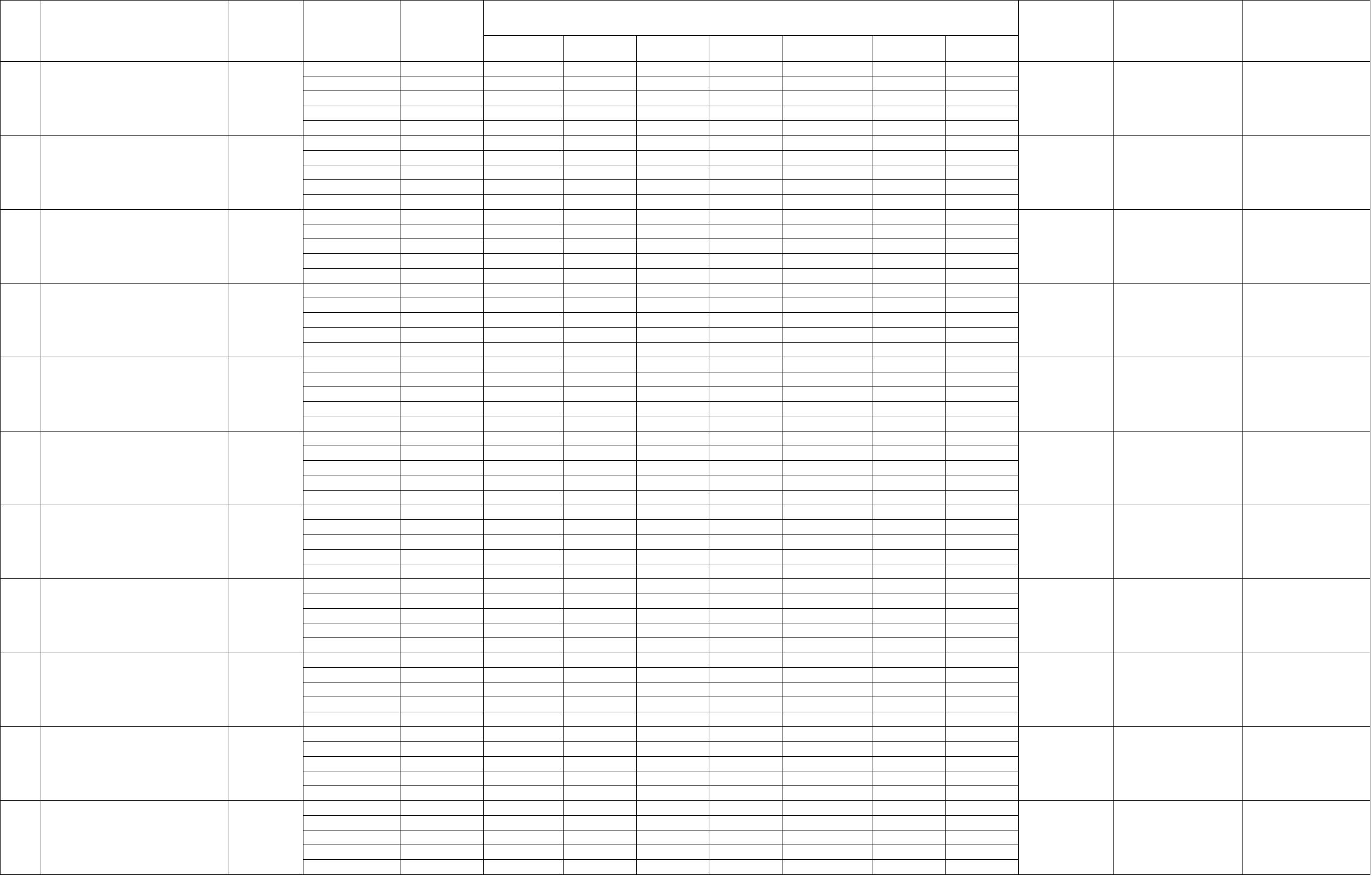 Целевая статьярасходовместногоГлавныеОбоснование, наличиепроектной документации,заключение государственнойэкспертизыПотребность всредствах (тыс.руб.)в том числе по годам (тыс. руб.)2021Наименование муниципальной программы,подпрограммы, мероприятияраспорядители(распорядители )средств программыОжидаемые результаты,целевые показатели№ п/пИсточники средствбюджета2018201920202022202320241.1.2.61 Ремонт узла учета тепловой энергии и ГВС ДК"Меридиан"0.000000.000000.000000.000000.000000.000000.000000.000000.000000.000000.000000.000000.000000.000000.000000.000000.000000.000000.000000.000000.000000.000000.000000.000000.000000.000000.000000.000000.000000.000000.000000.000000.000000.000000.000000.000000.000000.000000.000000.000000.000000.000000.000000.000000.000000.000000.000000.000000.000000.000000.000000.000000.000000.000000.000000.000000.000000.000000.000000.000000.000000.000000.000000.000000.000000.000000.000000.000000.000000.000000.00000ВСЕГОфедеральный бюджеткраевой бюджетОтдел культуры ВГООтдел культуры ВГООтдел культуры ВГОместный бюджетпривлеченные средства1.1.2.62 Реализация наказов избирателей ДумыВилючинского городского округа -"Возмещение расходов по оплатеВСЕГОфедеральный бюджеткраевой бюджетместный бюджеторганизационного взноса для участниковВсероссийского фестиваля семейныхлюбительских театров "Сказка приходит втвой дом" ДК "Меридиан"07202808600710180870привлеченные средства0.000000.000000.000000.000000.000000.000000.000000.000001.1.2.63 Реализация наказов избирателей ДумыВилючинского городского округа-"Приобретение светодиодных прожекторов икомплексов силовой коммутации для МБУКДК"162.500000.000000.000000.000000.000000.000000.000000.000000.000000.000000.00000162.500000.000000.000000.000000.000000.000000.000000.000000.000000.000000.000000.000000.000000.000000.000000.000000.000000.000000.000000.000000.000000.000000.000000.000000.000000.000000.000000.000000.000000.000000.000000.000000.000000.000000.000000.000000.000000.000000.000000.000000.000000.000000.000000.000000.000000.000000.00000ВСЕГОфедеральный бюджеткраевой бюджет0.000000.00000местный бюджет162.500000.00000162.500000.00000привлеченные средства1.1.2.64 Укрепление материально-технической базыНародного хора "Сударушка" (МБУК ДК)87.070000.0000087.070000.00000ВСЕГОфедеральный бюджетОтдел культуры ВГО,Отдел архитектуры иградостроительства071014006Ф07101S006Фкраевой бюджет65.3000021.7700065.3000021.77000местный бюджетпривлеченные средства0.000000.000000.000000.000000.000000.000000.000000.000001.2.Основное мероприятие:Развитие библиотечного делаВСЕГО562,048.412700.0000071,953.665460.0000077,855.671000.0000082,313.076240.0000079,234.000000.0000083,564.000000.0000083,564.000000.0000083,564.000000.00000федеральный бюджеткраевой бюджетместный бюджетпривлеченные средства244,722.90000317,325.5127033,485.0530038,468.6124634,132.8470043,722.8240035,421.0000046,892.0762435,421.0000043,813.0000035,421.0000048,143.0000035,421.0000048,143.0000035,421.0000048,143.00000Повышение доступности икачества библиотечных услуг07102000000.000000.000000.000000.000000.000000.000000.000000.000001.2.1. Расходы на оказание муниципальных услуг(выполнение работ) муниципальнымиучреждениями (МБУК ЦБС)ВСЕГО561,033.086700.0000070,938.339460.0000077,855.671000.0000082,313.076240.0000079,234.000000.0000083,564.000000.0000083,564.000000.0000083,564.000000.00000федеральный бюджеткраевой бюджетместный бюджетпривлеченные средстваВСЕГО071021106007102110600710211060244,722.90000316,310.186700.0000033,485.0530037,453.286460.0000034,132.8470043,722.824000.0000035,421.0000046,892.076240.0000035,421.0000043,813.000000.0000035,421.0000048,143.000000.0000035,421.0000048,143.000000.0000035,421.0000048,143.000000.00000Отдел культуры ВГООтдел культуры ВГООтдел культуры ВГО1.2.1.1 Расходы на обеспечение деятельности МБУКЦБС539,221.670800.0000069,484.017560.0000075,889.990000.0000079,598.663240.0000077,840.000000.0000078,803.000000.0000078,803.000000.0000078,803.000000.00000федеральный бюджеткраевой бюджетместный бюджетпривлеченные средстваВСЕГО244,722.90000294,498.770800.0000033,485.0530035,998.964560.0000034,132.8470041,757.143000.0000035,421.0000044,177.663240.0000035,421.0000042,419.000000.0000035,421.0000043,382.000000.0000035,421.0000043,382.000000.0000035,421.0000043,382.000000.00000РасчетРасчет1.2.1.2. Субсидия на гарантии и компенсициирасходов, связанных с переездом2,748.674000.000000.00000573.674000.00000264.000000.00000519.000000.00000464.000000.00000464.000000.00000464.000000.00000федеральный бюджеткраевой бюджетместный бюджетпривлеченные средства0.000000.000000.000000.000000.000000.000000.000000.000000.000002,748.674000.000000.00000573.674000.00000264.000000.00000519.000000.00000464.000000.00000464.000000.00000464.000000.000000.000001.2.1.3. Субсидия на компенсацию расходов на оплатустоимости проезда и провоза багажа к местуиспользования отпуска и обратно работникаммуниципальных учреждений и членам ихсемей за счет собственных доходов бюджетагородского округа19,062.741900.000001,454.321900.000001,392.007000.000002,450.413000.00000875.000000.000004,297.000000.000004,297.000000.000004,297.000000.00000ВСЕГОфедеральный бюджет0710211060краевой бюджет0.000000.000000.000000.000000.000000.000000.000000.00000Отдел культуры ВГОРасчетместный бюджет19,062.741900.000001,454.321900.000001,392.007000.000002,450.413000.00000875.000000.000004,297.000000.000004,297.000000.000004,297.000000.00000привлеченные средства1.2.2 Реализация наказов депутатовЗаконодательного собрания Камчатского края-Комплектование библиотечного фонда,приобретение книг по краеведению для МБУК"Централизованная библиотечнаясистема" г.ВилючинскаВСЕГО50.000000.000000.0000050.0000050.000000.000000.0000050.000000.000000.000000.000000.000000.000000.000000.000000.000000.000000.000000.000000.000000.000000.000000.000000.000000.000000.000000.000000.000000.000000.000000.000000.00000федеральный бюджеткраевой бюджетместный бюджетУвеличение фонда МБУК ЦБС,обеспечение доступностиполучения услуг инвалидами07102810900710266010Отдел культуры ВГООтдел культуры ВГО0.000000.000000.000000.000000.000000.000000.000000.00000привлеченные средстваВСЕГО1.2.3 Укрепление материально-технической базымуниципальных учреждений ВГО965.326000.00000965.326000.000000.000000.000000.000000.000000.000000.000000.000000.000000.000000.000000.000000.000000.000000.000000.000000.000000.000000.000000.000000.000000.000000.000000.000000.000000.000000.000000.000000.000000.000000.00000федеральный бюджеткраевой бюджетУвеличение фонда МБУК ЦБС,обеспечение доступностиполучения услуг инвалидами0.000000.00000местный бюджетпривлеченные средства965.326000.00000965.326000.00000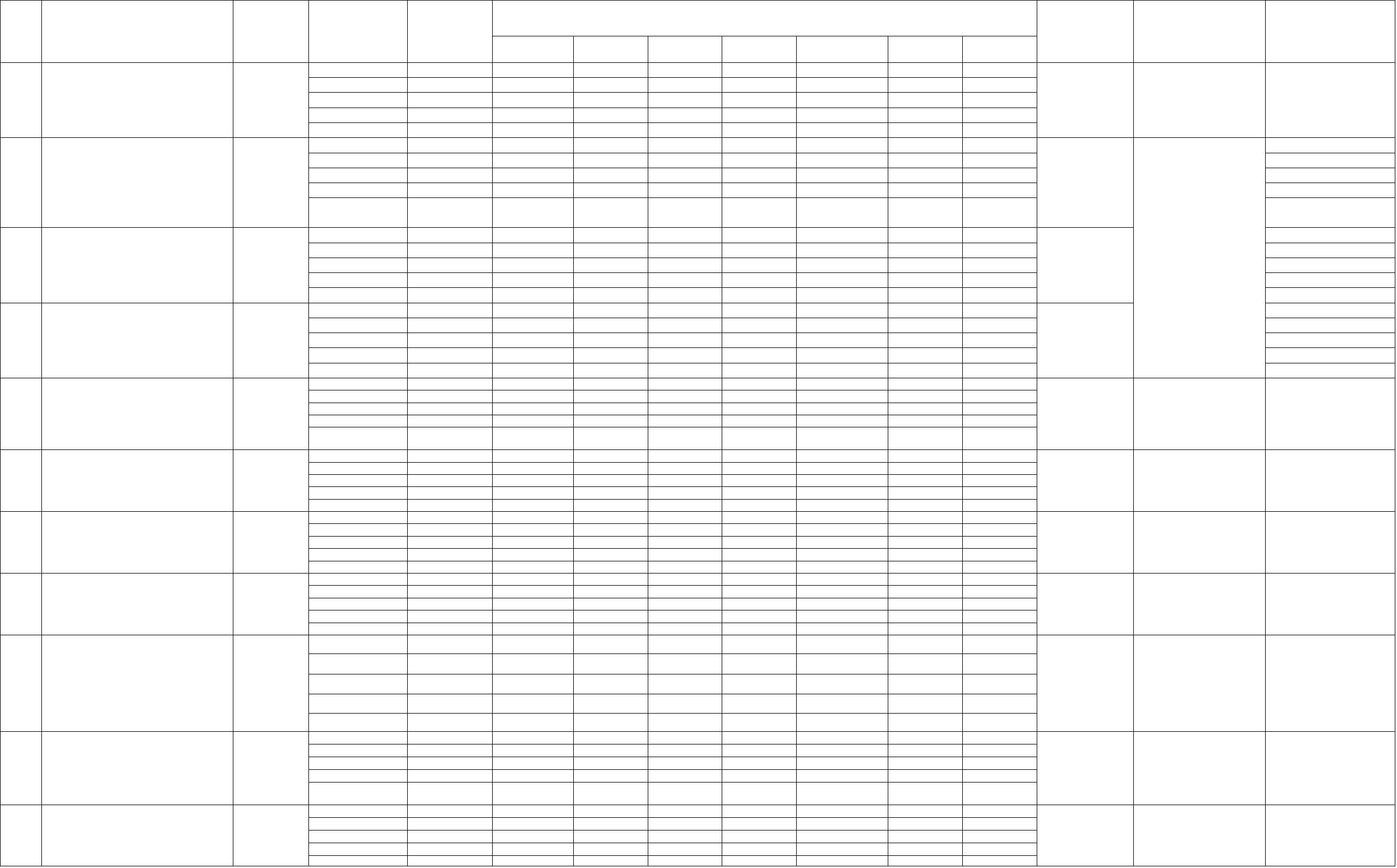 Целевая статьярасходовместногоГлавныеОбоснование, наличиепроектной документации,заключение государственнойэкспертизыПотребность всредствах (тыс.руб.)в том числе по годам (тыс. руб.)2021Наименование муниципальной программы,подпрограммы, мероприятияраспорядители(распорядители )средств программыОжидаемые результаты,целевые показатели№ п/пИсточники средствбюджета2018201920202022202320241.2.3.1 Укрепление материально-технической базымуниципальных учреждений ВГО,ВСЕГО246.500000.00000246.500000.000000.000000.000000.000000.000000.000000.000000.000000.000000.000000.000000.000000.000000.000000.000000.000000.000000.000000.000000.000000.000000.000000.000000.000000.000000.000000.000000.000000.000000.000000.000000.000000.000000.000000.000000.000000.000000.000000.000000.000000.000000.000000.000000.000000.000000.000000.000000.000000.000000.000000.000000.000000.000000.000000.000000.000000.000000.000000.000000.000000.000000.000000.000000.000000.000000.000000.000000.000000.000000.000000.000000.000000.000000.000000.000000.000000.000000.000000.000000.000000.000000.000000.000000.000000.000000.000000.000000.000000.000000.000000.000000.000000.000000.000000.000000.000000.000000.000000.000000.000000.000000.000000.000000.000000.000000.000000.000000.000000.000000.000000.000000.000000.000000.000000.000000.000000.000000.000000.000000.000000.000000.000000.000000.000000.000000.000000.000000.000000.000000.000000.000000.000000.000000.000000.000000.000000.000000.000000.000000.000000.000000.000000.000000.000000.000000.000000.000000.000000.000000.000000.00000федеральный бюджеткраевой бюджетУвеличение фонда МБУК ЦБС,обеспечение доступностиполучения услуг инвалидамиприобретение мебели в Центральную детскуюбиблиотеку МБУК ЦБС071026601007102660100710266010071026601007102660100.000000.00000Отдел культуры ВГООтдел культуры ВГООтдел культуры ВГООтдел культуры ВГООтдел культуры ВГОместный бюджетпривлеченные средства246.500000.00000373.826000.00000246.500000.00000373.826000.000001.2.3.2 Укрепление материально-технической базымуниципальных учреждений ВГО.ВСЕГОфедеральный бюджеткраевой бюджетУвеличение фонда МБУК ЦБС,обеспечение доступностиполучения услуг инвалидамиПроведение ремонта кабинетов 102,108 вЦентральной детской библиотеке МБУК ЦБС0.000000.00000местный бюджетпривлеченные средства373.826000.00000152.000000.00000373.826000.00000152.000000.000001.2.3.3 Укрепление материально-технической базымуниципальных учреждений ВГО.Проведение ремонта охранно-пожарнойсигнализации библиотеке филиале № 6 МБУКЦБСВСЕГОфедеральный бюджеткраевой бюджетУвеличение фонда МБУК ЦБС,обеспечение доступностиполучения услуг инвалидами0.000000.00000местный бюджетпривлеченные средства152.000000.0000065.000000.00000152.000000.0000065.000000.000001.2.3.4 Укрепление материально-технической базымуниципальных учреждений ВГОВСЕГОфедеральный бюджеткраевой бюджетУвеличение фонда МБУК ЦБС,обеспечение доступностиполучения услуг инвалидами0.000000.00000местный бюджетпривлеченные средства65.000000.00000128.000000.0000065.000000.00000128.000000.000001.2.3.5 Укрепление материально-технической базымуниципальных учреждений ВГОВСЕГОфедеральный бюджеткраевой бюджетУвеличение фонда МБУК ЦБС,обеспечение доступностиполучения услуг инвалидами0.000000.00000местный бюджетпривлеченные средства128.000000.00000128.000000.000001.2.4 Реализация наказов депутатовЗаконодательного собрания Камчатского края- Приобретение литературы для пополненияфонда библиотеки. Приобретениекрупношрифтовых и говорящих книг для"слабовидящих" для МБУК0.000000.000000.000000.000000.000000.000000.000000.00000ВСЕГОфедеральный бюджет0.000000.000000.000000.000000.000000.000000.000000.000000.000000.000000.000000.000000.000000.000000.000000.00000краевой бюджетместный бюджет0710281080Отдел культуры ВГО0.000000.0000050.000000.000000.0000050.000000.000000.000000.000000.000000.000000.000000.000000.000000.000000.000000.000000.000000.000000.000000.000000.000000.000000.00000"Централизованная библиотечная система" г.Вилючинскпривлеченные средства1.2.5 Реализация наказов депутатовЗаконодательного собрания Камчатского края- Комплектование библиотечного фонда,приобретение книг по краеведению для МБУК"Централизованная библиотечная система" г.ВилючинскВСЕГОфедеральный бюджеткраевой бюджет0.000000.000000.000000.000000.000000.000000.000000.000000.000000.000000.000000.000000.000000.000000.000000.000000710281090Отдел культуры ВГОместный бюджет50.0000050.000000.000000.000000.000000.000000.000000.00000привлеченные средства0.0000047,809.383740.000000.000006,110.010870.000000.000006,730.952320.000000.000007,098.420550.000000.000006,996.000000.000000.000006,958.000000.000000.000006,958.000000.000000.000006,958.000000.000001.3.Основное мероприятие:Развитие музейного делаВСЕГОфедеральный бюджеткраевой бюджетместный бюджетпривлеченные средстваВСЕГОПовышение доступности икачества музейных услуг071030000007103110500710311050071031105019,586.6630028,222.720740.0000047,809.383740.000002,744.638003,365.372870.000006,110.010870.000002,602.025004,128.927320.000006,730.952320.000002,848.000004,250.420550.000007,098.420550.000002,848.000004,148.000000.000006,996.000000.000002,848.000004,110.000000.000006,958.000000.000002,848.000004,110.000000.000006,958.000000.000002,848.000004,110.000000.000006,958.000000.000001.3.1. Расходы на оказание муниципальных услуг(выполнение работ) муниципальнымиучреждениями (МБУК "Краеведческиймузей")федеральный бюджеткраевой бюджетместный бюджетпривлеченные средстваВСЕГО19,586.6630028,222.720740.000002,744.638003,365.372870.000002,602.025004,128.927320.000002,848.000004,250.420550.000002,848.000004,148.000000.000002,848.000004,110.000000.000002,848.000004,110.000000.000002,848.000004,110.000000.00000Отдел культуры ВГООтдел культуры ВГООтдел культуры ВГО1.3.1.1. Расходы на обеспечение деятельности МБУК"Краеведческий музей"46,084.676290.000005,938.165870.000006,408.089870.000006,862.420550.000006,641.000000.000006,745.000000.000006,745.000000.000006,745.000000.00000федеральный бюджеткраевой бюджетместный бюджетпривлеченные средстваВСЕГО19,586.6630026,498.013290.000002,744.638003,193.527870.000002,602.025003,806.064870.000002,848.000004,014.420550.000002,848.000003,793.000000.000002,848.000003,897.000000.000002,848.000003,897.000000.000002,848.000003,897.000000.00000РасчетРасчет1.3.1.2. Субсидия на гарантии и компенсициирасходов, связанных с переездом0.000000.000000.000000.000000.000000.000000.000000.00000федеральный бюджеткраевой бюджетместный бюджетпривлеченные средства0.000000.000000.000000.000000.000000.000000.000000.000000.000000.000000.000000.000000.000000.000000.000000.000000.000000.000000.000000.000000.000000.000000.000000.000000.000000.000000.000000.000000.000000.000000.000000.000001.3.1.3. Субсидия на компенсацию расходов на оплатустоимости проезда и провоза багажа к местуиспользования отпуска и обратно работникаммуниципальных учреждений и членам ихсемей за счет собственных доходов бюджетагородского округа1,724.707450.00000171.84500322.86245236.00000355.00000213.00000213.00000213.00000ВСЕГОфедеральный бюджет0.000000.000000.000000.000000.000000.000000.00000краевой бюджет0.000001,724.707450.000000.00000171.845000.000000.00000322.862450.000000.00000236.000000.000000.00000355.000000.000000.00000213.000000.000000.00000213.000000.000000.00000213.000000.000000710311050Отдел культуры ВГОРасчетместный бюджетпривлеченные средства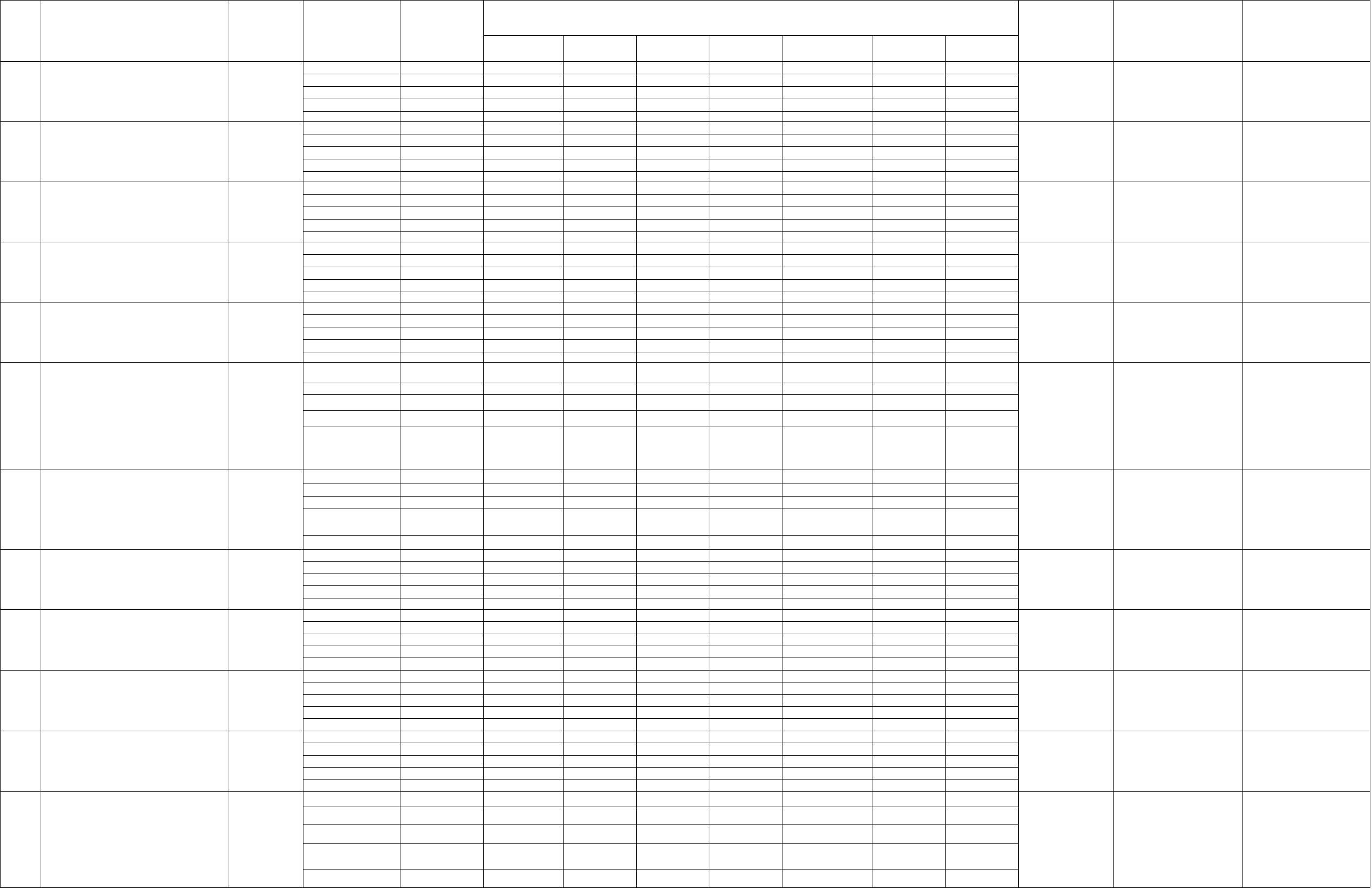 Целевая статьярасходовместногоГлавныеОбоснование, наличиепроектной документации,заключение государственнойэкспертизыПотребность всредствах (тыс.руб.)в том числе по годам (тыс. руб.)2021Наименование муниципальной программы,подпрограммы, мероприятияраспорядители(распорядители )средств программыОжидаемые результаты,целевые показатели№ п/пИсточники средствбюджета2018201920202022202320241.3.2. Укрепление материально-технической базымуниципальных учреждений ВГОВСЕГО0.000000.000000.000000.000000.000000.000000.000000.000000.000000.000000.000000.000000.000000.000000.000000.000000.000000.000000.000000.000000.000000.000000.000000.000000.000000.000000.000000.000000.000000.000000.000000.00000Приведение зданий,помещений культуры всоответствии с действующиминормами и нормативамифедеральный бюджеткраевой бюджетместный бюджет07103661100710366110привлеченные средства0.000000.000000.000000.000000.000000.000000.000000.000000.000000.000000.000000.000000.000000.000000.000000.000001.3.2.1 Вентиляция здания МБУК "Краеведческиймузей" в г.ВилючинскеВСЕГОПроект ВентиляцииКраеведческого музея городаВилючинска 2013 год,Проведен аукцион 2015 году,закончены работы 14.07.2016Акт б/нфедеральный бюджеткраевой бюджетместный бюджетпривлеченные средстваВСЕГО0.000000.000000.000000.000000.000000.000000.000000.000000.000000.000000.000000.000000.000000.000000.000000.000000.000000.000000.000000.000000.000000.000000.000000.000000.000000.000000.000000.000000.000000.000000.000000.000000.000000.000000.000000.000000.000000.000000.000000.000000.000000.000000.000000.000000.000000.000000.000000.000000.000000.000000.000000.000000.000000.000000.000000.000000.000000.000000.000000.000000.000000.000000.000000.000000.000000.000000.000000.000000.000000.000000.000000.000000.000000.000000.000000.000000.000000.000000.000000.000000.000000.000000.000000.000000.000000.000000.000000.000000.000000.000000.000000.000000.000000.000000.000000.000000.000000.000000.000000.000000.000000.000000.000000.000000.000000.000000.000000.000000.000000.000000.000000.000000.000000.000000.000000.000000.000000.000000.000000.000000.000000.000000.000000.000000.000000.000000.000000.000000.000000.000000.000000.000000.000000.000000.000000.000000.000000.000000.000000.000000.000000.000000.000000.00000Увеличение количествапосетителей МБУК"Краеведческий музейОтдел культуры ВГООтдел культуры ВГООтдел культуры ВГООтдел культуры ВГО1.3.2.2 Демонтаж и установка радиаторов в МБУК"Краеведческий музей"федеральный бюджеткраевой бюджетместный бюджетпривлеченные средстваВСЕГОЛокальный сметный расчетКоммерческое предложениеКоммерческое предложение1.3.2.3 Приобретение двусторонних музейных витринфедеральный бюджеткраевой бюджетместный бюджетпривлеченные средстваВСЕГО1.3.2.4 Приобретение двусторонних музейных витринувеличенного размерафедеральный бюджеткраевой бюджетместный бюджетпривлеченные средства0.000000.000000.000000.000000.000000.000000.000000.000001.4.Основное мероприятие:Развитие учреждений дополнительногообразования сферы культурыВСЕГО578,108.669680.0000078,249.253770.0000077,494.748190.0000085,210.867720.0000080,315.700000.0000085,612.700000.0000085,612.700000.0000085,612.700000.00000Создание условий для развитияобразования и творческогоразвития детей в сферекультурыфедеральный бюджеткраевой бюджетместный бюджет07104000000710411030249,911.62894328,197.0407435,468.7009442,780.5528336,154.4280041,340.3201935,657.7000049,553.1677235,657.7000044,658.0000035,657.7000049,955.0000035,657.7000049,955.0000035,657.7000049,955.000000.00000576,526.922740.000000.0000076,935.706830.000000.0000077,450.048190.000000.0000085,166.167720.000000.0000080,271.000000.000000.0000085,568.000000.000000.0000085,568.000000.000000.0000085,568.000000.00000привлеченные средства1.4.1. Расходы на оказание муниципальных услуг(выполнение работ) муниципальнымиучреждениями (МБУДОСК)ВСЕГОфедеральный бюджеткраевой бюджетОтдел культуры ВГО249,599.20800326,927.714740.0000035,424.4800041,511.226830.0000036,109.7280041,340.320190.0000035,613.0000049,553.167720.0000035,613.0000044,658.000000.0000035,613.0000049,955.000000.0000035,613.0000049,955.000000.0000035,613.0000049,955.000000.00000местный бюджетпривлеченные средстваВСЕГО1.4.1.1. Расходы на обеспечение деятельностиМБУДОСК ДМШ №1, МБУДОСК ДМШ №2,МБУДОСК ДХШ547,678.718180.0000073,941.772090.0000076,342.238470.0000080,666.707620.0000078,399.000000.0000079,443.000000.0000079,443.000000.0000079,443.000000.00000федеральный бюджеткраевой бюджет07104110300710411030249,599.20800298,079.510180.0000035,424.4800038,517.292090.0000036,109.7280040,232.510470.0000035,613.0000045,053.707620.0000035,613.0000042,786.000000.0000035,613.0000043,830.000000.0000035,613.0000043,830.000000.0000035,613.0000043,830.000000.00000Отдел культуры ВГООтдел культуры ВГОРасчетРасчетместный бюджетпривлеченные средстваВСЕГО1.4.1.2. Субсидия на гарантии и компенсициирасходов, связанных с переездом7,634.029000.00000435.573880.00000313.155120.000001,484.300000.00000583.000000.000001,606.000000.000001,606.000000.000001,606.000000.00000федеральный бюджеткраевой бюджет0.000000.000000.000000.000000.000000.000000.000000.00000местный бюджетпривлеченные средства7,634.029000.00000435.573880.00000313.155120.000001,484.300000.00000583.000000.000001,606.000000.000001,606.000000.000001,606.000000.000001.4.1.3. Субсидия на компенсацию расходов на оплатустоимости проезда и провоза багажа к местуиспользования отпуска и обратно работникаммуниципальных учреждений и членам ихсемей за счет собственных доходов бюджетагородского округа21,214.175562,558.36086794.654603,015.160101,289.000004,519.000004,519.000004,519.00000ВСЕГО0.000000.000000.000000.000000.000000.000000.000000.000000.000000.000000.000000.000000.000000.000000.000000.00000федеральный бюджет07104110300710440190Отдел культуры ВГОРасчеткраевой бюджетместный бюджет21,214.175560.000002,558.360860.00000794.654600.000003,015.160100.000001,289.000000.000004,519.000000.000004,519.000000.000004,519.000000.00000привлеченные средстваВСЕГО1.4.2. Расходы на выполнение государственныхполномочий Камчатского края по выплатеежемесячной доплаты к заработной платепедагогическим работникам, имеющимученые степени доктора наук, кандидата наук,государственные награды СССР, РСФСР иРоссийской Федерации, в отдельныхмуниципальных образовательных312.420940.0000044.220940.0000044.220940.0000044.700000.0000044.700000.0000044.700000.0000044.700000.0000044.700000.0000044.700000.0000044.700000.0000044.700000.0000044.700000.0000044.700000.0000044.700000.0000044.700000.00000федеральный бюджеткраевой бюджетместный бюджет312.420940.00000Отдел культуры ВГОорганизациях в Камчатском краепривлеченные средства0.000000.000000.000000.000000.000000.000000.000000.00000(Минкультуры КК)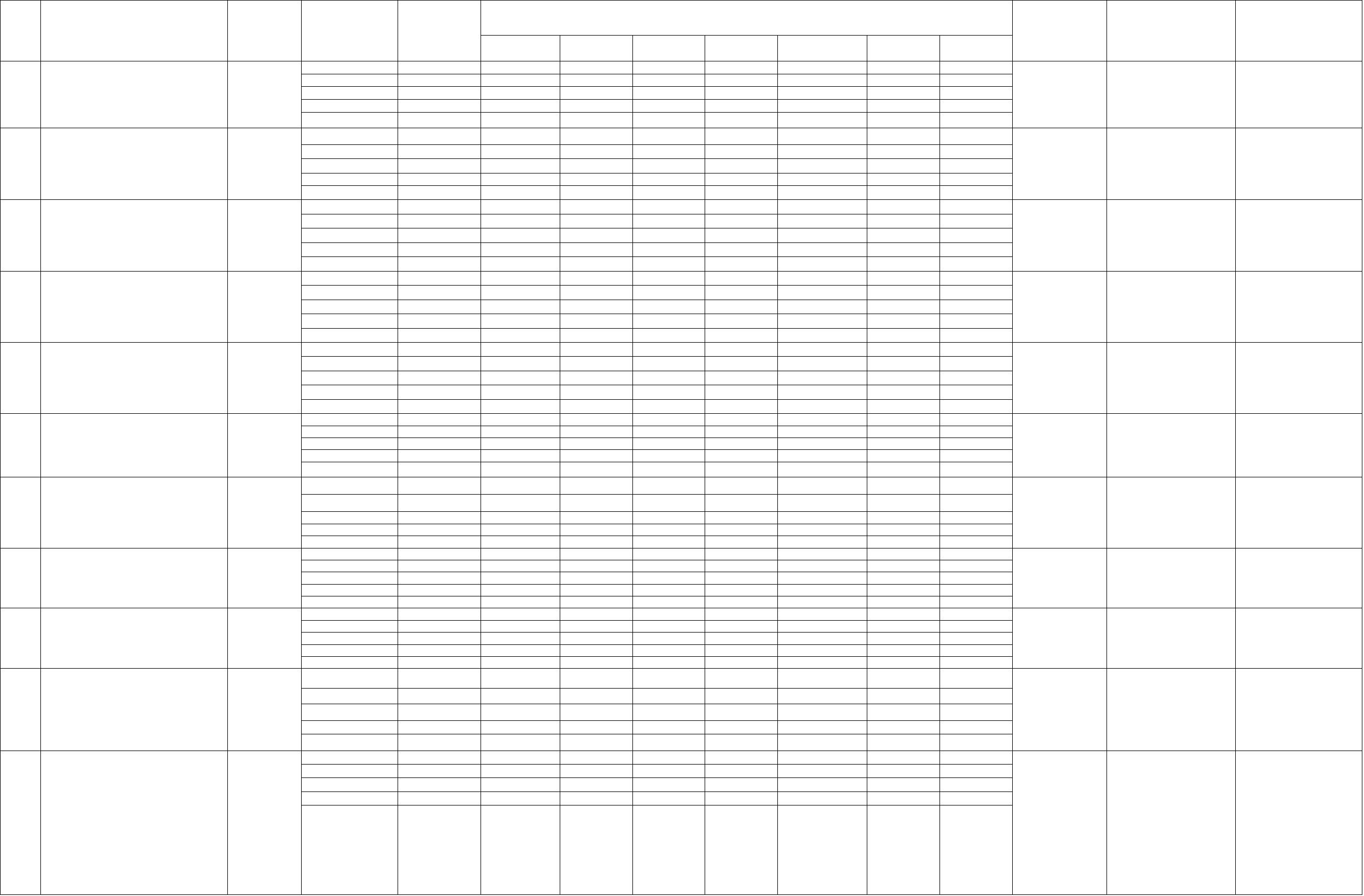 Целевая статьярасходовместногоГлавныеОбоснование, наличиепроектной документации,заключение государственнойэкспертизыПотребность всредствах (тыс.руб.)в том числе по годам (тыс. руб.)2021Наименование муниципальной программы,подпрограммы, мероприятияраспорядители(распорядители )средств программыОжидаемые результаты,целевые показатели№ п/пИсточники средствбюджета2018201920202022202320241.4.3. Укрепление материально-технической базымуниципальных учреждений ВГОВСЕГО1,269.326000.000001,269.326000.000000.000000.000000.000000.000000.000000.000000.000000.000000.000000.000000.000000.000000.000000.000000.000000.000000.000000.000000.000000.000000.000000.000000.000000.00000Приведение зданий,помещений культуры вфедеральный бюджеткраевой бюджетместный бюджет0.000000.00000соответствии с действующиминормами и нормативами,увеличение доли детей,привлекаемых к участию втворческих мероприятиях1,269.326001,269.3260007104660100710466010Отдел культуры ВГООтдел культуры ВГОпривлеченные средства0.000000.000000.000000.000000.000000.000000.000000.000001.4.3.1 Реконструкция системы пожарнойсигнализации в помещениях МБУДОСКДМШ №2ВСЕГОфедеральный бюджет0.000000.000000.000000.000000.000000.000000.000000.000000.000000.000000.000000.000000.000000.000000.000000.000000.000000.000000.000000.000000.000000.000000.000000.000000.000000.000000.000000.000000.000000.000000.000000.000000.000000.000000.000000.000000.000000.000000.000000.00000краевой бюджетместный бюджетСметапривлеченные средстваВСЕГО1.4.3.2 Ремонт дверных проемов, замена дверныхполотен МБУДОСК ДМШ №1299.966000.000000.00000299.966000.0000036.150000.000000.0000036.150000.0000011.200000.000000.0000011.200000.00000299.966000.000000.00000299.966000.0000036.150000.000000.0000036.150000.0000011.200000.000000.0000011.200000.000000.000000.000000.000000.000000.000000.000000.000000.000000.000000.000000.000000.000000.000000.000000.000000.000000.000000.000000.000000.000000.000000.000000.000000.000000.000000.000000.000000.000000.000000.000000.000000.000000.000000.000000.000000.000000.000000.000000.000000.000000.000000.000000.000000.000000.000000.000000.000000.000000.000000.000000.000000.000000.000000.000000.000000.000000.000000.000000.000000.000000.000000.000000.000000.000000.000000.000000.000000.000000.000000.000000.000000.000000.000000.000000.000000.000000.000000.000000.000000.000000.000000.000000.000000.000000.000000.000000.000000.000000.000000.00000федеральный бюджеткраевой бюджетместный бюджетпривлеченные средстваВСЕГО07104660100710466010Отдел культуры ВГООтдел культуры ВГОЛокальный сметный расчет1.4.3.3 Приобретие материала для ремонта фасадаМБУДОСК ДМШ №1федеральный бюджеткраевой бюджетместный бюджетпривлеченные средстваСчет1.4.3.4 Замена потолочных плит в актовом залеМБУДОСК ДМШ №1ВСЕГОфедеральный бюджеткраевой бюджетместный бюджет07104660100710466010Отдел культуры ВГООтдел культуры ВГОСчетСчетпривлеченные средства1.4.3.5 Приобретение ученической мебелиМБУДОСК ДМШ №2365.260000.00000365.260000.000000.000000.000000.000000.000000.000000.000000.000000.000000.000000.000000.000000.000000.000000.000000.000000.000000.000000.000000.000000.000000.000000.000000.000000.000000.000000.000000.000000.000000.000000.000000.000000.000000.000000.000000.000000.000000.000000.000000.000000.000000.000000.000000.000000.000000.000000.000000.000000.000000.000000.000000.000000.000000.000000.000000.000000.000000.000000.000000.000000.000000.000000.000000.000000.000000.000000.000000.000000.000000.000000.000000.000000.000000.000000.000000.000000.000000.000000.000000.000000.000000.000000.000000.000000.00000ВСЕГОфедеральный бюджеткраевой бюджет0.000000.00000местный бюджет365.260000.00000365.260000.00000привлеченные средства1.4.3.6 Приобретение компьютерной техникиМБУДОСК ДМШ №256.050000.0000056.050000.00000ВСЕГОфедеральный бюджет0710466010краевой бюджет0.000000.00000Отдел культуры ВГООтдел культуры ВГОСчетСчетместный бюджет56.050000.0000056.050000.00000привлеченные средства1.4.3.7 Приобретение музыкальных инструментовМБУДОСК ДМШ №2500.700000.00000500.700000.00000ВСЕГОфедеральный бюджет07104660100710500000краевой бюджет0.000000.00000местный бюджет500.70000500.70000привлеченные средства0.000000.000000.000000.000000.000000.000000.000000.000000.000000.000000.000000.000000.000000.000000.000000.000000.000000.000000.000000.000000.000000.000000.000000.000000.000000.000000.000000.000000.000000.000000.000000.000000.000000.000000.000000.000000.000000.000000.000000.000000.000000.000000.000000.000000.000000.000000.000000.000001.5Основное мероприятие:ВСЕГООсуществление капитальных вложений вобъекты капитального строительствафедеральный бюджеткраевой бюджетместный бюджетпривлеченные средства1.5.1 Строительство детской школы искусств (в ж.р.Приморский г. Вилючинск)0.000000.000000.000000.000000.000000.000000.000000.00000ВСЕГОРешение Вилючинскогогородского суда Камчатскогокрая от 30 июля 2013 года, овозложении обязанности поустранению нарушенийсанитарно-федеральный бюджет0.000000.000000.000000.000000.000000.000000.000000.000000.000000.000000.000000.000000.000000.000000.000000.000000.000000.000000.000000.000000.000000.000000.000000.00000Увеличение количества детей,получающих образованиехудожественно-эстетическойнаправленности, созданиеновых рабочих местОтдел архитектуры иградостроительствакраевой бюджетместный бюджетэпидемиологическихтребованийпривлеченные средства0.000000.000000.000000.000000.000000.000000.000000.000001.5.2. Строительство здания Краеведческого музея вг. ВилючинскеВСЕГО0.000000.000000.000000.000000.000000.000000.000000.000000.000000.000000.000000.000000.000000.000000.000000.000000.000000.000000.000000.000000.000000.000000.000000.000000.000000.000000.000000.000000.000000.000000.000000.000000.000000.000000.000000.000000.000000.000000.000000.00000федеральный бюджеткраевой бюджетместный бюджетпривлеченные средстваОтдел архитектуры иградостроительства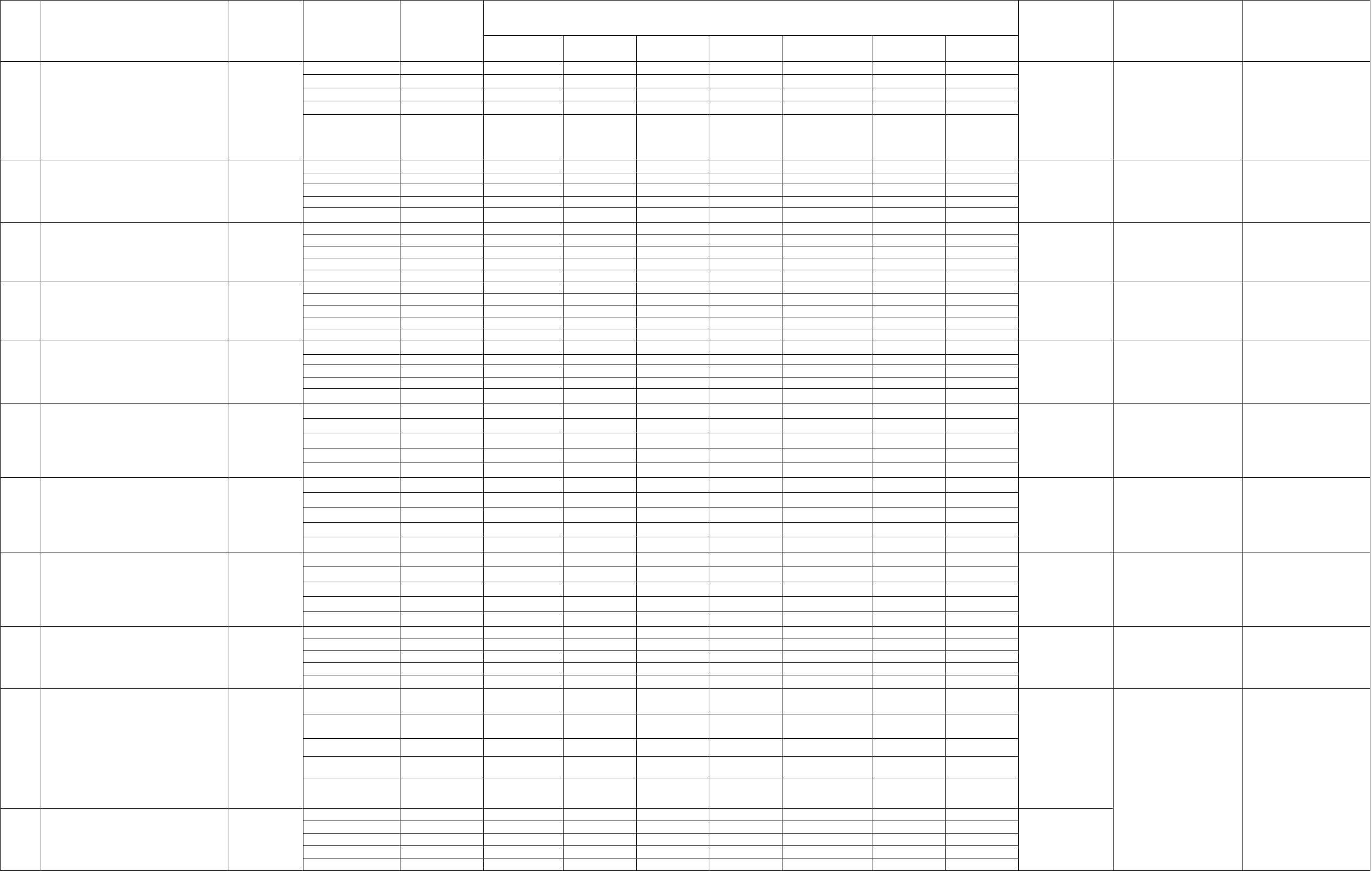 Целевая статьярасходовместногоГлавныеОбоснование, наличиепроектной документации,заключение государственнойэкспертизыПотребность всредствах (тыс.руб.)в том числе по годам (тыс. руб.)2021Наименование муниципальной программы,подпрограммы, мероприятияраспорядители(распорядители )средств программыОжидаемые результаты,целевые показатели№ п/пИсточники средствбюджета2018201920202022202320241.5.2.1 Строительство здания Краеведческого музея вг. Вилючинске (ПСД)ВСЕГО0.000000.000000.000000.000000.000000.000000.000000.000000.000000.000000.000000.000000.000000.000000.000000.000000.000000.000000.000000.000000.000000.000000.000000.000000.000000.000000.000000.000000.000000.000000.000000.000000.000000.000000.000000.000000.000000.000000.000000.000000.000000.000000.000000.000000.000000.000000.000000.000000.000000.000000.000000.000000.000000.000000.000000.000000.000000.000000.000000.000000.000000.000000.000000.000000.000000.000000.000000.000000.000000.000000.000000.000000.000000.000000.000000.000000.000000.000000.000000.000000.000000.000000.000000.000000.000000.000000.000000.000000.000000.000000.000000.000000.000000.000000.000000.000000.000000.000000.000000.000000.000000.000000.000000.000000.000000.000000.000000.000000.000000.000000.000000.00000федеральный бюджеткраевой бюджетместный бюджетпривлеченные средстваОтдел архитектуры иградостроительства1.5.2.2 Строительство здания Краеведческого музея вг. Вилючинске (ПИР)ВСЕГОфедеральный бюджеткраевой бюджетместный бюджетпривлеченные средстваОтдел архитектуры иградостроительства1.5.2.3 Строительство здания Краеведческого музея вг. Вилючинске (СМР)ВСЕГОфедеральный бюджеткраевой бюджетместный бюджетОтдел архитектуры иградостроительствапривлеченные средстваВСЕГОфедеральный бюджеткраевой бюджетместный бюджет0.0000013,382.976630.000000.0000013,382.976630.000000.000004,362.190630.000000.000004,362.190630.000000.000003,446.669630.000000.000003,446.669630.000000.000003,874.116370.000000.000003,874.116370.000000.000001,700.000000.000000.000001,700.000000.000000.000000.000000.000000.000000.000000.000000.000000.000000.000000.000000.000000.000000.000000.000000.000000.000000.000000.00000Создание условий для развитиятворческого иПодпрограмма 2 «Развитие творческого ипрофессионального потенциала»2.07200000000720100000профессиональногопотенциала жителейпривлеченные средства2.1.Основное мероприятие:Сохранение и развитие традиционнойнародной культурыВСЕГО0.000000.000000.000000.000000.000000.000000.000000.000000.000000.000000.000000.000000.000000.000000.000000.000000.000000.000000.000000.000000.000000.000000.000000.000000.000000.000000.000000.000000.000000.000000.000000.000000.000000.000000.000000.000000.000000.000000.000000.00000федеральный бюджеткраевой бюджетместный бюджетпривлеченные средства2.1.1. Организация муниципальных мероприятий(олимпиады, смотры, конкурсы, фестивали,выставки, ярмарки, семинары, круглые столы,соревнования, праздничные мероприятия,гуляния, субботники, учения, чествование ит.п.)0.000000.000000.000000.000000.000000.000000.000000.00000ВСЕГОфедеральный бюджет0.000000.000000.000000.000000.000000.000000.000000.000000.000000.000000.000000.000000.000000.000000.000000.000000.000000.000000.000000.000000.000000.000000.000000.00000Создание условий для развитиятрадиционной и народнойкультурыкраевой бюджетместный бюджетОтдел культуры ВГОпривлеченные средства0.000000.000000.000000.000000.000000.000000.000000.000002.2.Основное мероприятие:ВСЕГО37.500000.000000.0000037.500000.000000.000000.000000.0000037.500000.000000.0000037.500000.000000.000000.000000.000000.000000.000000.000000.000000.000000.000000.000000.000000.000000.000000.000000.000000.000000.000000.000000.00000Сохранение и распространениелучших достижений культуры,создание условий дляподдержки одаренных детей,увеличение количестваработников учрежденийкультуры, повысившыхквалификациюПоддержка творческих инициативнаселения, а также деятелей, организаций всфере культуры, творческих союзовфедеральный бюджеткраевой бюджетместный бюджет0720200000привлеченные средства0.000000.000000.000000.000000.000000.000000.000000.000002.2.1. Повышение квалификации и переподготовкаработников учреждений культурыВСЕГО0.000000.000000.000000.000000.000000.000000.000000.000000.000000.000000.000000.000000.000000.000000.000000.000000.000000.000000.000000.000000.000000.000000.000000.000000.000000.000000.000000.000000.000000.000000.000000.000000.000000.000000.000000.000000.000000.000000.000000.000000.000000.000000.000000.000000.000000.000000.000000.000000.000000.000000.000000.000000.000000.000000.000000.000000.000000.000000.000000.000000.000000.000000.000000.00000Увеличение доли работниковмуниципальных учрежденийкультуры, прошедшихфедеральный бюджеткраевой бюджетместный бюджетОтдел культуры ВГООтдел культуры ВГООтдел культуры ВГОповышение квалификациипривлеченные средства2.2.2. Организация муниципальных мероприятий(олимпиады, смотры, конкурсы, фестивали,выставки, ярмарки, семинары, круглые столы,соревнования, праздничные мероприятия,гуляния, субботники, учения, чествование ит.п.)ВСЕГОфедеральный бюджеткраевой бюджетместный бюджет0.000000.000000.000000.000000.000000.000000.000000.000000.000000.000000.000000.000000.000000.000000.000000.00000привлеченные средства2.2.3. Участие в международных, российских,региональных мероприятиях (смотрах,конкурсах, конференциях, фестивалях,выставках, соревнованиях и т.п)ВСЕГО37.500000.000000.000000.0000037.500000.000000.000000.000000.000000.000000.000000.000000.000000.000000.000000.000000.000000.000000.000000.000000.000000.000000.000000.000000.000000.000000.000000.000000.000000.000000.000000.000000.000000.000000.000000.000000.000000.000000.000000.000000.000000.000000.000000.000000.000000.000000.000000.000000.000000.000000.000000.000000.000000.000000.00000федеральный бюджеткраевой бюджетместный бюджетпривлеченные средства0.000000.000000.000000.000000.0000037.500000.000000.0000037.500000.000000.000000.000000.000000.000000.000002.3.Основное мероприятие:Общегородские культурно-массовыемероприятияВСЕГО12,886.476630.000004,209.190630.000003,256.169630.000003,721.116370.000001,700.000000.00000федеральный бюджеткраевой бюджетместный бюджетпривлеченные средстваУвеличение посещаемостикультурно-массовыхмероприятий072030000007203101000.000000.000000.000000.000000.0000012,886.476630.000004,209.190630.000003,256.169630.000003,721.116370.000001,700.000000.000002.3.1. Общегородские культурно-массовыемероприятия - (организуемые администрациейВилючинского городского округа)ВСЕГО6,744.078680.000001,367.797580.000001,455.661630.000002,780.619470.000001,140.000000.00000федеральный бюджеткраевой бюджетместный бюджетпривлеченные средства0.000000.000000.000000.000000.00000Администрация ВГОСмета6,744.078680.000001,367.797580.000001,455.661630.000002,780.619470.000001,140.000000.00000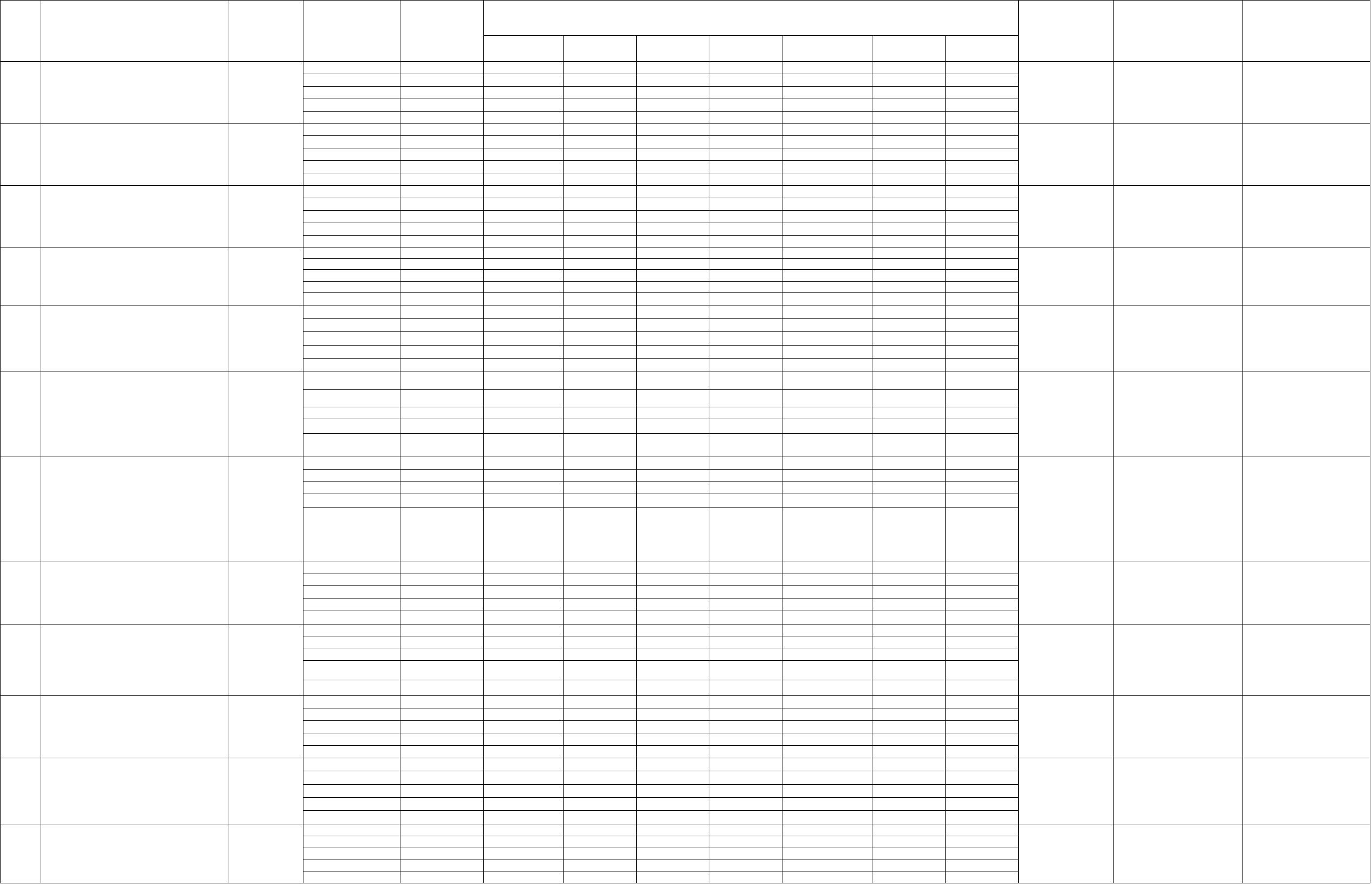 Целевая статьярасходовместногоГлавныеОбоснование, наличиепроектной документации,заключение государственнойэкспертизыПотребность всредствах (тыс.руб.)в том числе по годам (тыс. руб.)2021Наименование муниципальной программы,подпрограммы, мероприятияраспорядители(распорядители )средств программыОжидаемые результаты,целевые показатели№ п/пИсточники средствбюджета2018201920202022202320242.3.2. Общегородские культурно-массовыемероприятия - (общегородские мероприятия,организуемые Вилючинским городскимокругом)ВСЕГО3,030.738000.000001,032.738000.00000638.000000.00000800.000000.000000.00000800.000000.00000140.496900.000000.00000140.496900.000000.000000.000000.000000.000000.00000153.000000.000000.00000153.00000560.000000.000000.00000560.000000.000000.000000.000000.000000.000000.000000.000000.000000.000000.000000.000000.000000.000000.000000.000000.000000.000000.000000.000000.000000.000000.000000.000000.000000.000000.000000.000000.000000.000000.000000.000000.000000.000000.000000.000000.000000.000000.000000.000000.000000.000000.000000.000000.000000.000000.000000.000000.000000.000000.000000.000000.000000.000000.000000.000000.000000.000000.000000.000000.000000.000000.000000.000000.000000.000000.000000.000000.000000.000000.000000.000000.00000федеральный бюджеткраевой бюджетместный бюджетпривлеченные средстваВСЕГО0720310110072031012007203101200.000000.000000.00000Дума ВГОСметаСметаСмета3,030.738000.000001,032.738000.00000638.000000.000002.3.3. Общегородские культурно-массовыемероприятия - (общегородские мероприятия,организуемые Отделом по работе сотдельными категориями гражданадминистрации ВГО)3,035.659950.000000.000003,035.659950.000001,732.655050.000000.000001,732.655050.000001,162.508000.000000.000001,162.508000.00000Отдел по работе сотдельнымикатегориями гражданадминистрации ВГОфедеральный бюджеткраевой бюджетместный бюджетпривлеченные средстваВСЕГО2.3.4 Общегородские культурно-массовыемероприятия - (общегородские мероприятия,организуемые Отделом по управлениюгородским хозяйством)76.000000.000000.0000076.000000.0000076.000000.000000.0000076.000000.000000.00000Отдел по работе сотдельнымикатегориями гражданадминистрации ВГОфедеральный бюджеткраевой бюджет0.000000.000000.00000местный бюджетпривлеченные средстваВСЕГО0.000002.4.Основное мероприятие: Экологическоепросвещение459.000000.00000153.000000.00000153.000000.00000Рост объема услуг населению,оказываемых в сфере культуры,увеличение посещаемостикультурно-досуговыхфедеральный бюджеткраевой бюджетместный бюджет0.000000.000000.000000720400000459.00000153.00000153.00000привлеченные средства0.000000.000000.000000.000000.000000.000000.000000.00000мероприятий2.4.1. Природоохранные мероприятия проводимыеМБУДОСК ДХШВСЕГО234.000000.000000.00000234.000000.0000078.000000.000000.0000078.000000.0000078.000000.000000.0000078.000000.0000078.000000.000000.0000078.000000.0000078.000000.000000.0000078.000000.0000078.000000.000000.0000078.000000.0000078.000000.000000.0000078.000000.000000.000000.000000.000000.000000.000000.000000.000000.000000.000000.000000.000000.000000.000000.000000.000000.000000.000000.000000.000000.000000.000000.000000.000000.000000.000000.000000.000000.000000.000000.000000.000000.000000.000000.000000.000000.000000.000000.000000.000000.00000федеральный бюджеткраевой бюджетместный бюджетпривлеченные средства072046604007204660402.4.1.1 Городская детская художественнаяэкологическая выставка-конкурс "Живаяпланета"ВСЕГО234.000000.000000.00000234.000000.00000федеральный бюджеткраевой бюджетместный бюджетпривлеченные средстваСмета2.4.2. Природоохранные мероприятия проводимыеМБУК ЦБСВСЕГО225.000000.0000075.000000.000000.0000075.000000.0000035.000000.000000.0000035.000000.0000040.000000.000000.0000040.000000.0000075.000000.000000.0000075.000000.0000035.000000.000000.0000035.000000.0000040.000000.000000.0000040.000000.0000075.000000.000000.0000075.000000.0000035.000000.000000.0000035.000000.0000040.000000.000000.0000040.000000.000000.000000.000000.000000.000000.000000.000000.000000.000000.000000.000000.000000.000000.000000.000000.000000.000000.000000.000000.000000.000000.000000.000000.000000.000000.000000.000000.000000.000000.000000.000000.000000.000000.000000.000000.000000.000000.000000.000000.000000.000000.000000.000000.000000.000000.000000.000000.000000.000000.000000.000000.000000.000000.000000.000000.000000.000000.000000.000000.000000.00000федеральный бюджеткраевой бюджет0720466050072046605007204660500.00000Отдел культуры ВГОместный бюджет225.000000.00000привлеченные средства2.4.2.1 Городская экологическая выставка "ЭкологияВашего дома"ВСЕГО105.000000.00000федеральный бюджеткраевой бюджет0.00000СметаСметаместный бюджет105.000000.00000привлеченные средства2.4.2.2 Городская выставка "Осенняя ярмарка"ВСЕГО120.000000.00000федеральный бюджеткраевой бюджет0.00000местный бюджет120.000000.00000привлеченные средства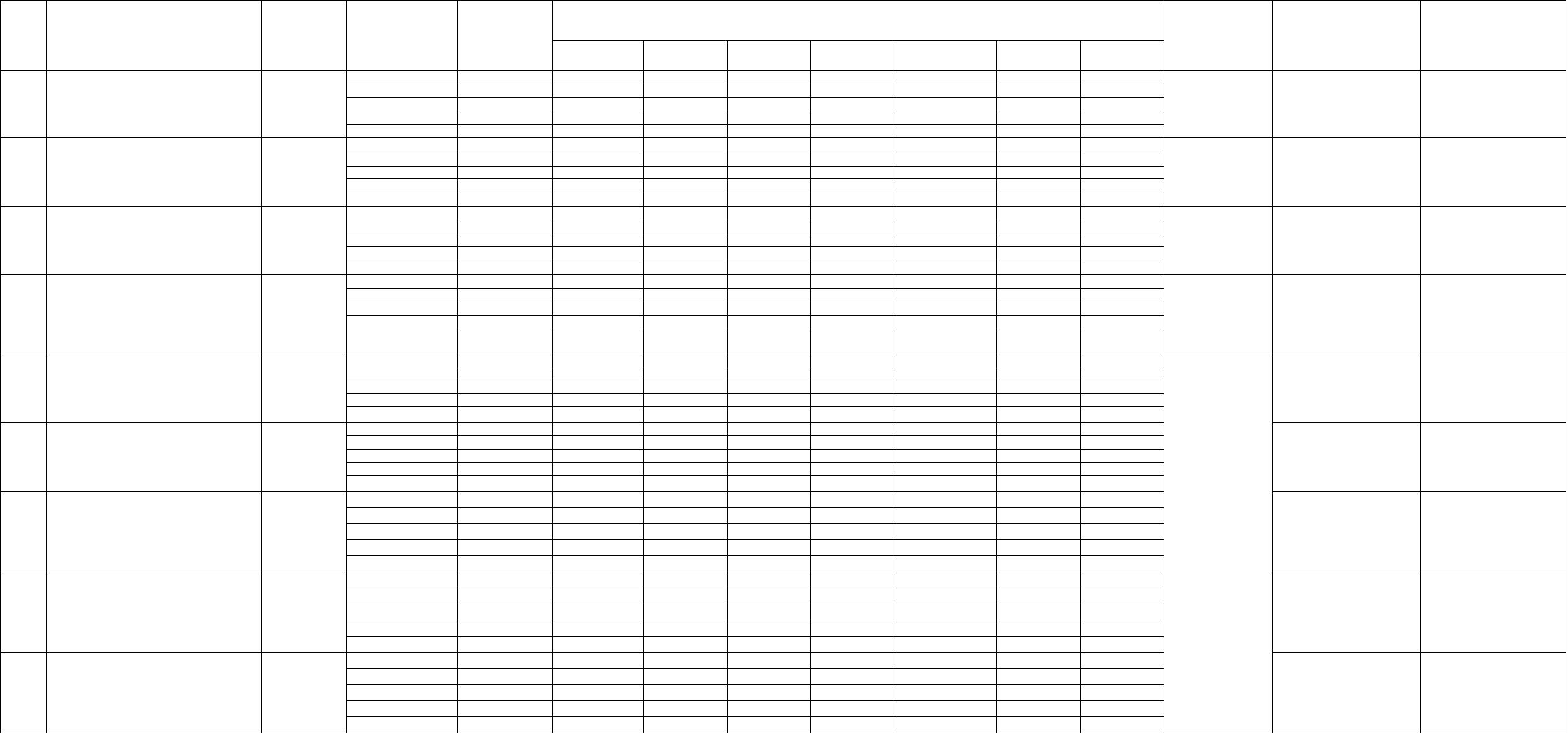 О внесении изменений в муниципальную программу «Культура Вилючинска»«Объёмы и источники финансирования Программы в разрезе источников финансированияОбщий объем финансирования Программы на 2018 – 2024 годы за счет всех источников финансирования составляет 2 463 412,59327 тыс. руб., из них по годам:2018 год – 329 586,43755 тыс. руб.,2019 год – 346 560,56144 тыс. руб.,2020 год – 368 230,79428 тыс. руб.,2021 год – 349 039,70000 тыс. руб.,2022 год – 360 649,70000 тыс. руб.,2023 год – 354 672,70000 тыс. руб., 2024 год – 354 672,70000 тыс. руб., в том числе за счет средств:- краевого бюджета 1 026 827,62494 тыс. руб., из них:2018 год - 146 484,70094 тыс. руб.,2019 год - 144 429,42400 тыс. руб.,2020 год - 147 182,70000 тыс. руб.,2021 год - 147 182,70000 тыс. руб.,2022 год - 147 182,70000 тыс. руб.,2023 год - 147 182,70000 тыс. руб.,2024 год - 147 182,70000 тыс. руб.,- местного бюджета 1 436 584,96833 тыс. руб., из них:2018 год - 183 101,73661 тыс. руб.,2019 год - 202 131,13744 тыс. руб.,2020 год - 221 048,09428 тыс. руб.,2021 год – 201 857,00000 тыс. руб.,2022 год – 213 467,00000 тыс. руб.,2023 год – 207 490,00000 тыс. руб.,2024 год – 207 490,00000 тыс. руб.»;«Объемы и источники
финансирования Подпрограммы 1 в разрезе источников финансированияОбщий объем финансирования Подпрограммы 1 на 2018 – 2024 годы за счет всех источников финансирования составляет 2 450 029,61664 тыс. руб., из них по годам:2018 год - 325 224,24692 тыс. руб.,2019 год - 343 113,89181 тыс. руб.,2020 год – 364 356,67791 тыс. руб.,2021 год – 347 339,70000 тыс. руб.,2022 год – 360 649,70000 тыс. руб.,2023 год – 354 672,70000 тыс. руб.,2024 год – 354 672,70000 тыс. руб.,  в том числе за счет средств:- краевого бюджета 1 026 827,62494 тыс. руб., из них:2018 год – 146 484,70094 тыс. руб.,2019 год - 144 429,42400 тыс. руб.,2020 год – 147 182,70000 тыс. руб.,2021 год - 147 182,70000 тыс. руб.,2022 год - 147 182,70000 тыс. руб.,2023 год - 147 182,70000 тыс. руб.,2024 год - 147 182,70000 тыс. руб.,- местного бюджета 1 423 201,99170 тыс. руб., из них:2018 год – 178 739,54598 тыс. руб.,2019 год - 198 684,46781 тыс. руб.,2020 год – 217 173,97791 тыс. руб.,2021 год – 200 157,00000 тыс. руб.,2022 год – 213 467,00000 тыс. руб.,2023 год – 207 490,00000 тыс. руб.,2024 год  - 207 490,00000 тыс. руб.»;«Объемы и источники
финансирования Подпрограммы 2 в разрезе источников финансированияОбщий объем финансирования Подпрограммы 2 на 2018 – 2024 годы за счет всех источников финансирования составляет 13 382,97663 тыс. руб., из них по годам:2018 год – 4 362,19063 тыс. руб.,2019 год – 3 446,66963 тыс. руб.,2020 год – 3 874,11637 тыс. руб.,2021 год – 1 700,00000 тыс. руб.,2022 год – 0,00000 тыс. руб.,2023 год - 0,00000  тыс. руб.,2024 год - 0,00000 тыс. руб.,  в том числе за счет средств:- местного бюджета 13 382,97663 тыс. руб., из них:2018 год – 4 362,19063 тыс. руб.,2019 год – 3 446,66963 тыс. руб.,2020 год – 3 874,11637 тыс. руб.,2021 год – 1 700,00000 тыс. руб.,2022 год – 0,00000 тыс. руб.,2023 год - 0,00000  тыс. руб.,2024 год – 0,00000 тыс. руб.»;